• ,w;PLUS!lanuary 2006More Biometrics from IDausau Greg Perry and Rmsec Exploring One-UJay Cyliners Locksmith Business Tips and More!*********AUTO**SCH 3-DIGIT 303Breck H. Camp CML POBox47070 Atlanta GA 30362-0070Ml.II	II..II....I.III...II...I...II	I.ll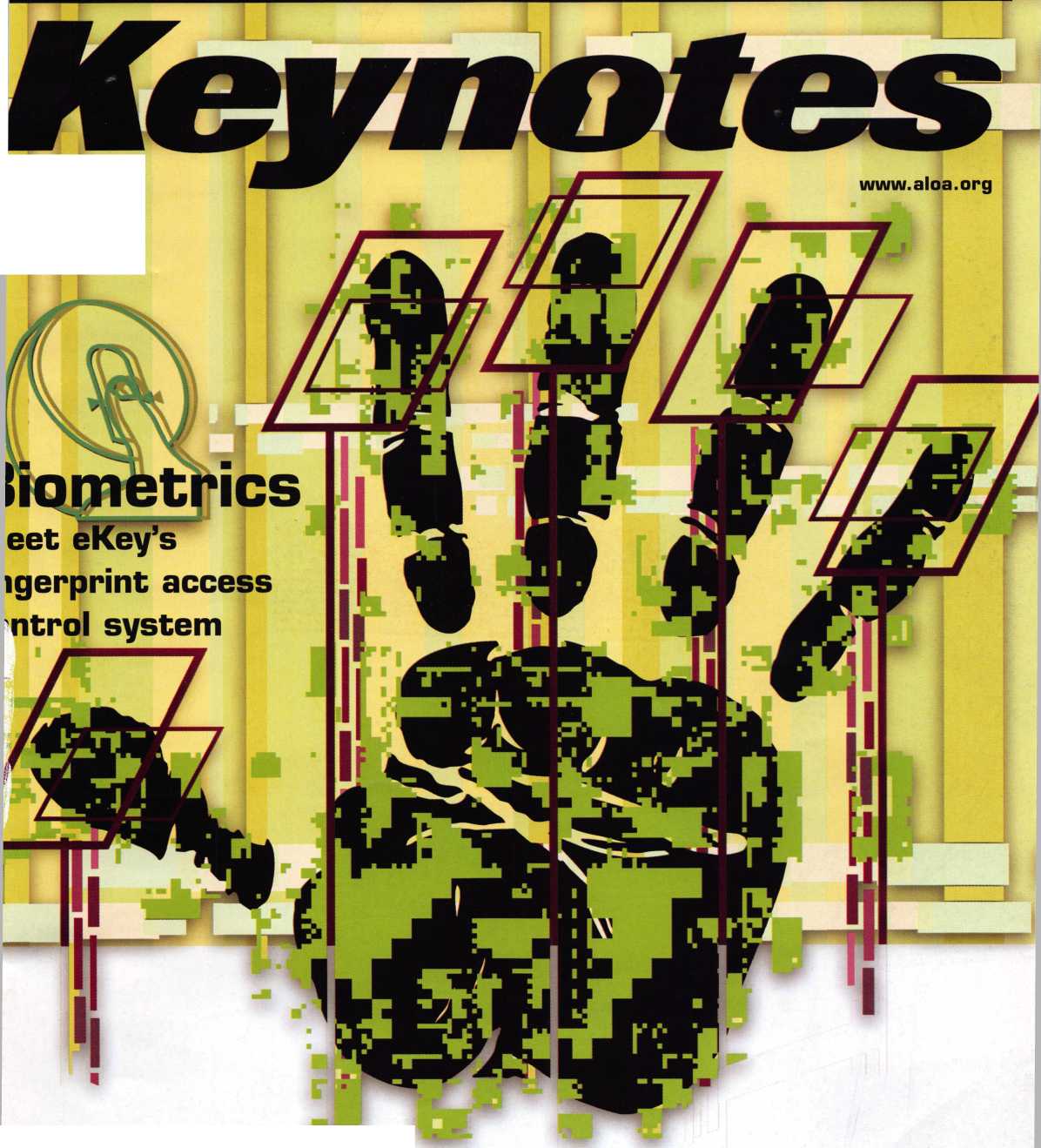 You're in good hands.l°cksh,Subject to availability and qualified . Company, Bridgewater, N J, The " Cujions. Allstate Insurance Company;'^orAustate Indemnity Company, Northbrook, IL. Allstate County Mutual Insurance Company, Irving, TX. Allstate New Jersey Insurance sped Hands"	service mark and "Our Stand" is a service mark of Allstate Insurance Company. ©2005 Allstate Insurance Company, Northbrook, IL.OUR STAND1-800-859-0247CALL NOW TO LOCATE YOUR NEARBY ALLSTATE AGENT.IT’S QUITE POSSIBLY YOUR MOSTTRUSTED SIDEKICKKeep it in Good Hands® with Allstate.As a small business	owner, there are	few things you	quick certificates of insurance, ID cards, assistancerely on more than	your vehicle to keep you going.	with the claims process, and more.	All	from one ofYour local Allstate	agent can help	protect it and	the most widely recognized names	in	the business,your small business	with services you	need including	Are you in Good Hands®?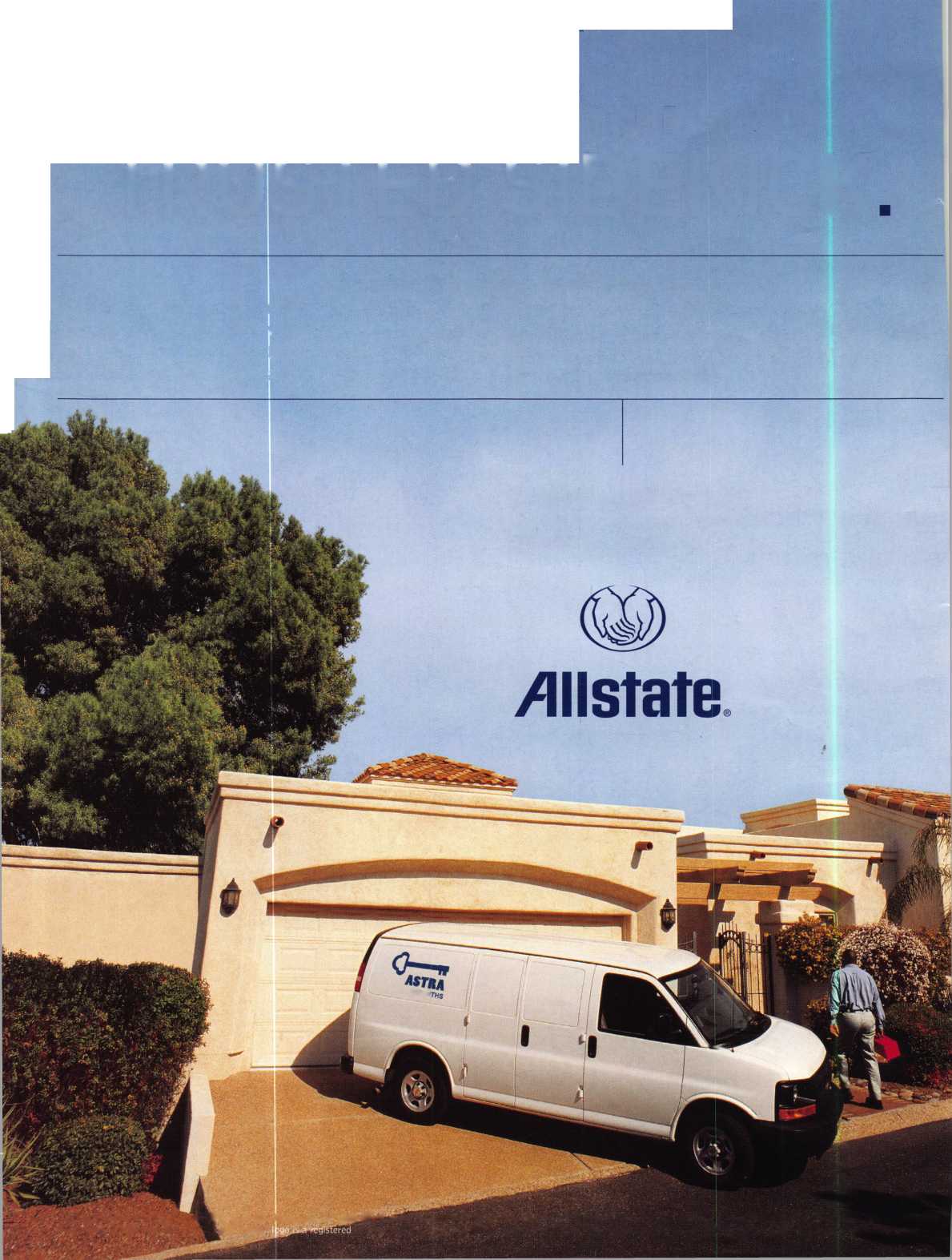 A Name You KnowAs a business owner, you know the importance of a
good name. Your name is your reputation. Your name
stands for all that you offer in products and services.
It’s a symbol of who you are. So, we thought you
might like to know that Allstate, the name you know
for insuring your personal vehicle and your home,
also offers a business auto policy to help protect vehi-
cles used in your locksmith business.The following are coverages typically included in
our business auto policy that might be important to
you as a business owner:Business Auto Liability coverageHigher limits up to $2,000,000 per occur-
rence.Protects you if you are legally responsible
for injuries and damages arising out of
the ownership, maintenance, or use of
business vehicles.Cost is based on several factors, including
garage location, type and use of vehicle,
and the violation and accident activity of
your drivers.Additional Insured coverage may be
required when you contract with govern-
mental agencies or bid on local
commercial jobs.Generally not available on a personal auto
policy.Usually is no charge to add an insured to
a Commercial Auto policy.Hired Auto coverageProvides liability coverage for those
vehicles you rent, hire or borrow for
business use.The premium for hired auto liability
coverage is based on the estimated
annual rental cost.Tools and Special EquipmentProvides protection to permanently
attached equipment on your vehicle.You will need to let your agent know the
value of the equipment to include in the
cost of the vehicle.You’re good at your business. Your insurance com-
pany should be the same way.Contact an Allstate agent to discuss your business
auto insurance needs. To be referred to an agent,
please call 800.859.0247 or emailabis0@allstate.com.Subject to availability and qualifications. Insurance coverage
is subject to policy terms.Allstate Insurance CompanyAllstate Indemnity Company
Northbrook, ILAllstate County Mutual Insurance Company
Irving, TXAllstate New Jersey Insurance Company
Bridgewater, NJallstate.com© 2005 Allstate Insurance Company, Northbrook, ILBETTER
THAN EVER.This Hawkeye® Borescopeincludes all of the latest upgrades for safe and vault professionals: Optics that deliver images that rival German scopes. A new mirror technology that resists scratches from insulation, asbestos, and burrs. And a mirror protection sleeve to ward off dust.Plus the option of the
GRAND KIT with a fully
configured 7” and 17”
scope in one case. Or the
economy minded LE model.The red eyecup tells you
that you have the scope
made specifically for safe
and vault professionals.Available from Gradient Lens resellers to the safe and vault industry only.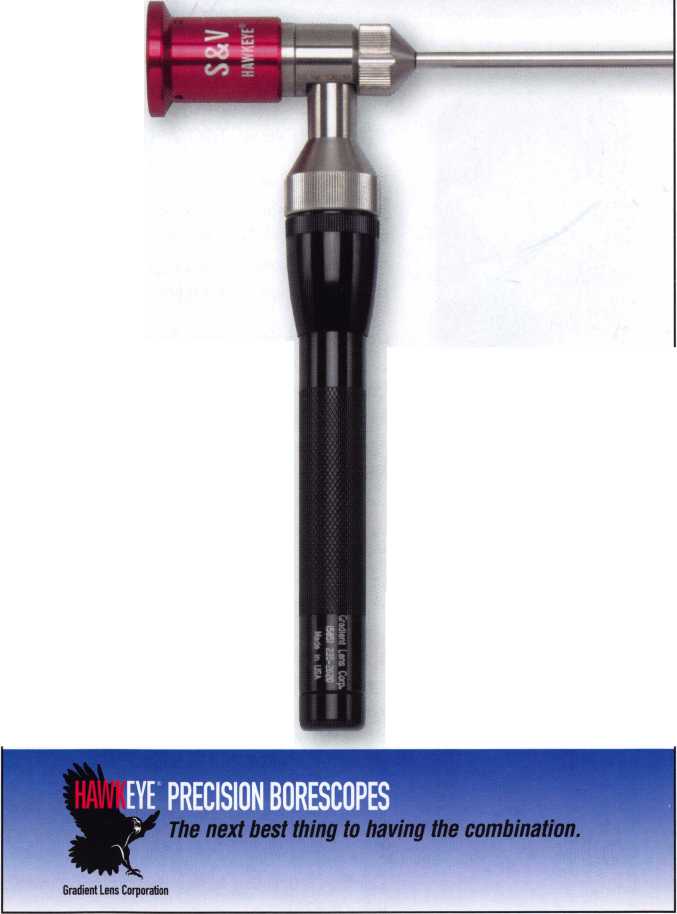 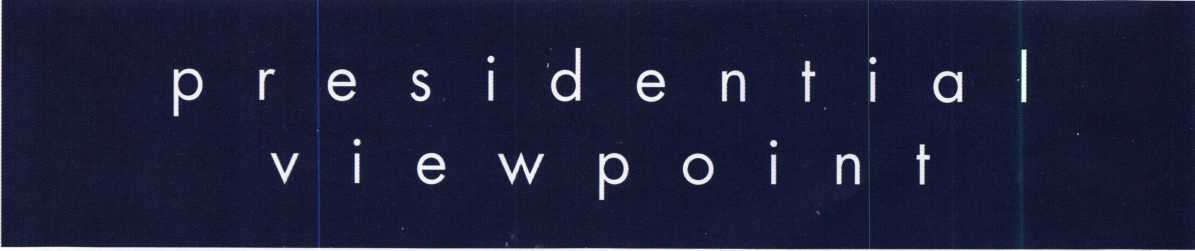 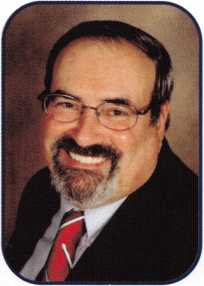 Dear Members,Happy New Year!Two thousand six, a new year, a fresh start! It is important at this time of year to reflect on the past and to learn from our personal histories. Equally imperative, or even more so, is to set goals and resolve to follow through. Make sound, well thought-out resolutions. A good goal is to become more involved with our fellow man and to make this world a better place. How does an individual in the security field fit into the grand scheme of things? Make a personal inventory and then...Do well, what you do best. Treat your customers with the respect and honesty they deserve. Become active in your local association. Run for an office; work on a committee. Get your local association on the world stage; become an advocate for ALOA affiliation. Groups from around the globe are reaching out to ALOA for information, guidance and leadership. Be a leader; run as a candidate for an ALOA office. Learn; take a class or better yet, teach a class. Devote time to family and friends; that's the "stuff" of which a good life is made. Most importantly, take care of yourself. It is only when you are a healthy, happy, whole person, can you reach out to others.Last month I had the pleasure of attending several holiday functions. The Greater Philadelphia Locksmiths' Association had a wonderful dinner-dance. The North Jersey Locksmiths' Association held a great gathering at which my wife and I were treated royally. There, I met many enthusiastic members with lots of energy and great ideas. The Central Pennsylvania Locksmiths' Association had a family-style smorgasbord dinner. Don Shiles was the guest speaker. Don spoke about his tour in Iraq. He emphasized that regardless of what is reported in the news media, our troops are appreciated and they are making the world a better place. His views were very up lifting. Of course, each association had plenty of prizes and surprises. Each party was different, but fellowship, excitement and exchange of views and new ideas abounded. This was the social side of associations at their best!I know it's almost six months away, but, while we're making resolutions, let's include attending ALOA's 50th in Las Vegas. It's going to be a milestone in our association's history.Our Staff is planning the biggest and best convention yet. Don't miss out, especially on that chance to drive home the T-Bird!Best of health, wealth and happiness for the New Year. Have a glorious 2006!Take 'er easy!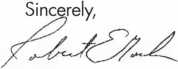 Robert E. MockKeynotes • January 2006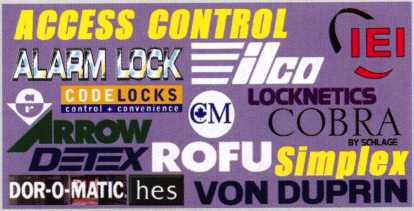 AUTOMOTIVE	JetC»' Ullll 11 LOCKCRAFT g)©ASP HAMDETERMINATOR MAJOR (fet.non♦	PRO-STRATTECWedgec& ‘Why Do
Locksmiths
Everywhere Buy
Supplies atCAL-ROYALI.HMMjadison£/2iJLCNMONARCHhlcumkhmSARGENTSCHLAGEVON DUPRINnu-wimniSSSeSSSLroots<*£ DEHin A1AABUi©ASPAVENGERffiriStfCffiH.L.FIake?$ Extremely CompetitiveE/Z Free Freight MinimumsLOCKCRAFT VAOCK IECHNOLOGYMAJORPRD-LOKPetersonwww. tnriRKt. cumOrder 24 hours a dayUpdated Every Business DayExtra Discount for Web OrdersPersonalized Inventory ListsLOG ON TO...www. Hirlake, conQlQ«tfc *Q90g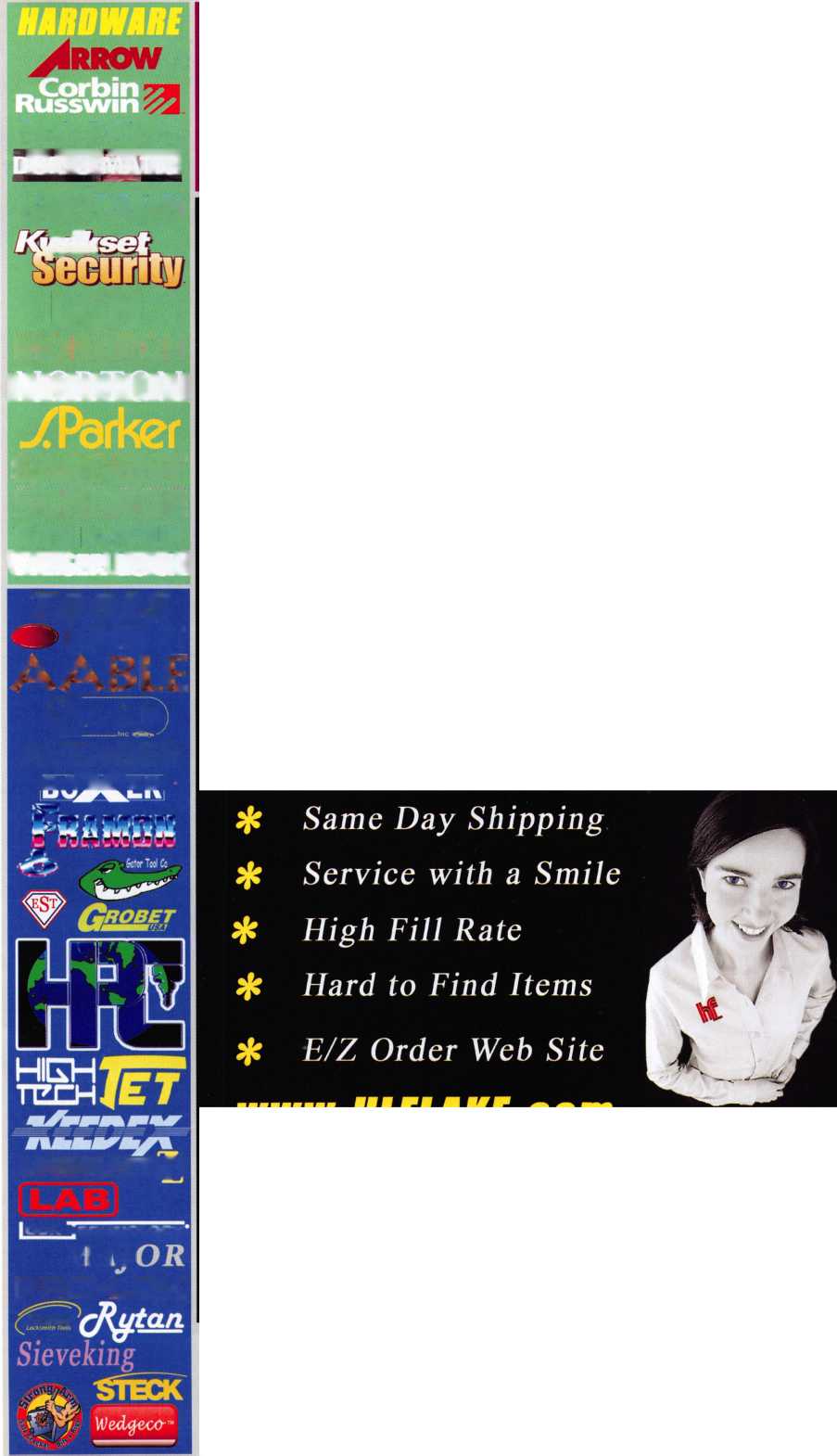 fatueBIOMETRICS 2006Biometrics: Fingerprint Access ControlWe take a close look at the many exciting advancements and advantages that come with ekey biometric systems.Biometrics: Aspirus Wausau HospitalFind out what happened when a major Wisconsin hospital took it's security system to a biometric level.One-Way CylindersEric Costley gives us insight into the little known world of one-way cylinders and how you may gain a customer for life with a bit of know how.by Eric Costley, CPLOut of TimeNot enough hours in your day? Find out how you can take a proactive approach to time management.by Claire L. Cohen, CMLThe BF and the Convertible Gun SafesRead about what Amsec has to offer in their recently introduced new line of gun safes, the BF series.by Greg Perry, CML, CPSNew ToolsCheck out how the new cost-effetive bench-top marker software called FHandy Andy can work for you.DepartmentsPresidential	ExecuiViewP°int	2 Appl.five	5cants 	6Calendar	8Core	9Classified	36Associate Members	38Legislative	40Visit our NEW website atwww.aloa.orgexecutiveVolume 52, Issue 1Additional contact information for the ALOA Board and most Keynotes authors is
available through "Locksmith Search'" on the ALOA Web site- www.aloa.org or by
contacting the ALOA office at 3500 Easy Street; Dallas, TX 75247; (800)532-2562;FAX (214)819-9736; e-mail aloa@aloa.org.EditorBetty Henderson 	betty@aloa.orgAdvertising SalesKim Hammond	voice: 817-645-6778Fax: 817-645-7599 e-mail: adsales@aloa.orgExecutive DirectorCharles W. Gibson, Jr.,	CAE	charlie@aloa.orgAssociate Executive DirectorDavid Lowell, CML, CMST	david@aloa.orgConvention & Meetings ManagerJo Anne Mims	joanne@aloa.orgOperations/Membership ManagerMary May 	mary@aloa.orgDirector of Creative ServicesBetty Henderson 	betty@aloa.orgIT Operations ManagerGreg Jackson	greg@aloa.orgComptroller	Kathy J. RomoMembership Coordinator 	Shelly JettConvention & Meetings Assistant	Karen LyonsPRP/Education Coordinator	Mayra OconMail Room Coordinator	Kevin WesleyCreative Media Specialist	Margarita GarzaAccounting Coordinator	Joyce NixonExecutive Assistant	Sue LangfordAssistant Education Manager	Bob StaffordLegislation Manager	Tim McMullenContributorsJerome Andrews, CML
Paul Chandler, CRL
Claire Cohen, CML
Brian Costley, CML, CMST
Eric Costley, CRLRay D'Adamo, CML Billy Edwards, CML Dan Graffeo, CRL,CMST Jim Hancock, CPL Jeff Nunberg, CML, CMSTRandy Simpson, CML, CPP Robert Stafford, CML Dave Thielen, CML Greg Perry, CML,CPSTom SeroogyCharles Stephenson, CPSDennis Watanabe, CML, CMSTMission Statement: The Associated Locksmiths of America, Inc. is dedicated to enhancing the professionalism, education and ethics among locksmiths and those in related sectors of the physical security industry. With approximately 10,000 members in the United States, Canada and the freeworld, ALOA is poised to help members obtain the knowledge, the strength, and the confidence to perform their role in the physical security field with pride and dignity. But it is only through active involvement and participation that ALOA can fully achieve its potential—and can help members to achieve theirs.Policies: Keynotes® is the official publication of the Associated Locksmiths of America, Inc. (ALOA). Keynotes® acts as a moderator without approving, disapproving, or guaranteeing the validity or accuracy of any data, claim, or opinion appearing under a byline or obtained or quoted from an acknowledged source. The opinions expressed by the authors do not necessarily reflect the official views of ALOA. Also, appearance of advertisements and new products or service information does not constitute an endorsement of products or services featured by the Association. The Association does not accept responsibility for the inaccuracy of any data, claim, or opinion appearing in this publication, due to typographical errors on the part of the authors, Association staff or its agents.Editor's Note: This publication is designed to provide accurate and authoritative information in regard to the subject matter covered. It is provided and disseminated with the understanding that the publisher is not engaged in rendering legal or other professional services. If legal advice and other expert assistance is required, the services of a competent professional should be sought.Authors' Payment: Payment for eligible submissions to Keynotes will be based on the following criteria: topic, time spent and past contributions. Authors who regularly submit to Keynotes® are generally paid a higher rate. The latter is especially true of authors who write to fit specific editorial needs and submit said copy by Keynotes® deadlines. As a general guideline: Average payment for a 750 word, business or light' technical article would be $200. Payment for a 1500 word article involving significantly higher time and research efforts would be $400.Payment will not be offered for articles submitted by ALOA employees or members of the ALOA Board of Directors (unless material is of a technical nature), nor for articles submitted by a company that promote that company's products or services. ALOA reserves the right not to pay for articles submitted by an individual(s) that promote a particular company's products or services.Disclaimer: The Associated Locksmiths of America, Inc., (ALOA), reserves the right to refuse any article for any reason. Additionally, ALOA reserves the right to edit, amend or modify any article submitted for publication in order to preserve technical accuracy, clarity, fairness or grammatical correctness. ALOA will make the best efforts to notify the author of any changes. The extent of ALOA's liability for any article or information contained therein will be a notice of correction or retraction in the next possible issue.Keynotes® (ISSN 0277 0792) is published monthly except for the combined June/July issue by The Associated Locksmiths of America, Inc., 3500 Easy St., Dallas, TX 75247-6416. Telephone: (214) 819-9733; FAX (214) 819-9736; e-mail aloa@aloa.org. Subscription rates for members—$15.00 per year. Periodical class postage paid at Dallas, Texas. POSTMASTER: Send address changes to: Keynotes, 3500 Easy St., Dallas, TX 75247-6416. © Copyright 2003, All rights reserved. No part of the contents may be reproduced or reprinted in any form without prior written permission of the publisher.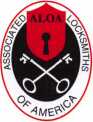 PresidentRobert Mock
(856) 863-0710
president@aloa. orgSecretaryJohn Soderland, CML, CMST
(414) 327-5625Directors/ NortheastPeter Sarailian, CRL
(201)944-7547
ned t rector@a!oa. orgVernon Kelley, CPL771-3126 nedirector@aloa.orgDirectors, SoutheastTom Gillingham, Jr., CML, CPS
(615) 264-0747
sedirector@aloa.orgKen Kupferman, CML
(813) 961-5784
sed i rector@a loa. orgDirector, North CentralWilliam Smith, RL (920)893-5282 Guy Spinello, RL (815) 394-1000 ncd irector@aloa. orgDirector, South CentralCD Lipscomb, CML, CPS
(903) 874-3522
scdirector@aloa.orgDirectors, SouthwestGordon R. Racine, CML
(719} 384-4707
swdirector@aloa .orgJulie McCluney, CRL
[714) 636-5652
swdi rector@aloa .orgDirector, NorthwestJim Jeffries, CPS
(877) 241-6978
nwd irector@aloa .orgDirector, EuropeanHans Mejlshede, CML
(453) 539-3939
eurdirector@aloa.orgDirector, AsianJoe J. Lee, CRL
(215) 289-2404
asiand i rector@aloa. orgDirector, AssociatePaul M. Justen
(612) 238-4646asdirectOf@aloa.orgTrusteestrustees@aloa.orgRandy Simpson, CML
(281) 2405959John J. Greenan, CML, CPS
(773) 486.2030William Young, CML, CPS647-5042Past Presidents2003-2005 William Young, CML, CPS
2001-2003 Randy Simpson, CML
1999-2001 John Greenan, CML, CPS
1997-1999 Dallas C. Brooks
1995-1997 David Lowell, CML, CMST
1993-1995 Breck Camp, CML
1991-1993 Henry Printz, CML
1989-1991 Evelyn Wersonick, CML, CPS
1987-1989 Leonard Passarello, CPL
1985-1987 Joe Jackman, CML
1983-1985 Stanley Haney, CPL
1981-1983 Louis LaGreco, CPL
1979-1981 John Kerr, RL
1977-1979 Clifford Cox, CML
1974-1977 Charles Hetheringfon
1972-1974 Gene Laughridge
1970-1972 William Dutcher, RL
1968-1970 Constant Maffey, RL
1966-1968 Harold Edelstein, RL
1964-1966 William Meacham
1962-1964 Robert Rackliffe, CPL
1960-1962 Edwin Toepfer, RL
1956-1960 Ernest Johannesen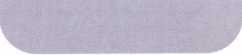 Keynotes • January 2006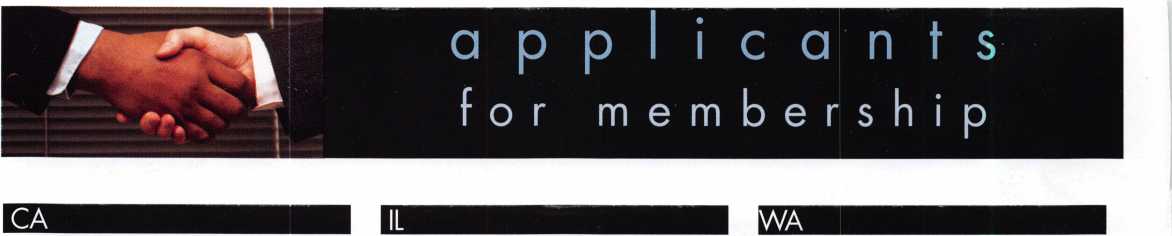 HemetMatthew SlusserSan DiegoKamran SajedTustinHitesh PatelCTDanburyDaniel AbruzzeseSponsor: Peter Sarailian CRLTorringtonMichael W. SolakSponsor: Peter Sarailian CRLFLBoca RatonMike RoseSponsor: Dewayne A. Heidemann CRLMaitlandGreg S. DeTardoLa SalleJoseph D. SibigtrothMABostonLuciano LoprestoNYMahopacDennis HymowitzSponsor: Peter Sarailian CRLNew YorkYuval ShenharPoughkeepsieCurtis M. RossSponsor: Peter Sarailian CRLPANewtownNicholas W. Weaver ,Sponsor: Ronald E. Weaver Jr, CRLUTAuburnJoseph M. HendersonSponsor: Jim L. Jeffries CPSSilverdaleKenneth W. ClapperSponsor: Jim L. Jeffries CPSPort CharlotteJoe MoyerSponsor: Zachary GilmoreRoyMichael S. ThomasSponsor.■ Clifford D. Lipscomb CML, CPSThese applicants are scheduled for clearance as members of ALOA. The names are published for member review and comment within 30 days of this Keynotes issue date, respectively, to ensure
applicants meet standards of ALOA's Code of Ethics. Protests, if any, should be addressed to the Membership Department and must be signed. Active Membership applicants (a) have worked in
the industry two or more years. Allied Membership (AL) applicants are not locksmiths, but work in a security-related field. Apprentice Membership (AP) applicants have worked in the industry less than two years.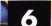 Keynotes • January 2006REACHING NEW HEIGHTSAlbuquerque, New Mexico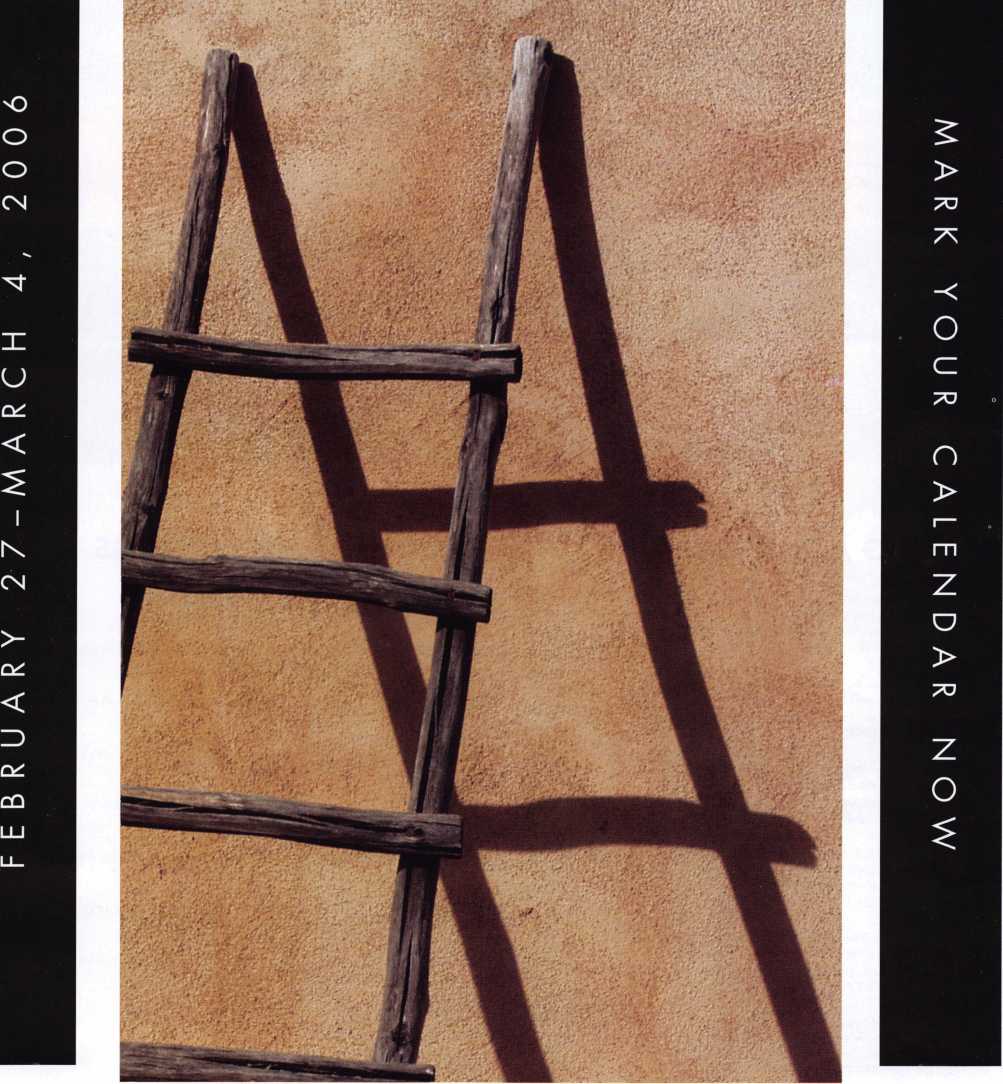 When it comes to learning about the
latest in safes and vaults, time is of the
essence. SAFETECH 2006 features an
all-new menu of classes, covering every
safe topic on the globe. Don't miss out!SAVTA • 3500 Easy Street • Dallas, Texas 75247
(214) 827-SAFE (7233) Fax (214) 819-9736
Email: convention@savta.org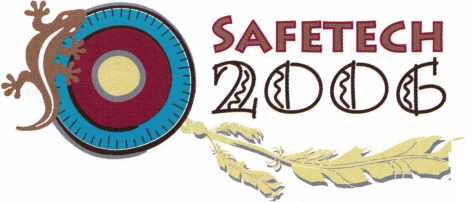 u p c o meventsi n g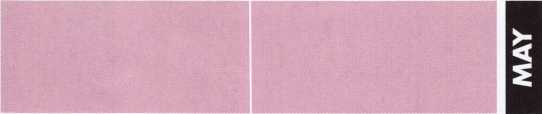 6-7 Oklahoma Master Locksmith Assc.
2-day sessionContact: Mike McGrew, CRL
918-333-9136Tulsa, OK • Holiday Inn SelectUPCOMING ACE CLASSES	UPCOMING PRP SITTINGS1/13-14/2006 Casper, Wyoming • ACE Classes
Wyoming Locksmiths Association
Contact: Darren McFarland, CRL
307-899-60182/1 1/2006	Detroit, Michigan • ACE ClassesLocksmiths Security Association
Contact: Robert C. Nobel, CPL
810-385-93292/10-12/2006 Minneapolis, Minnesota • ACE Classes
Minnesota Chapter of ALOA
Contact: Dana Lee, CML
612-968-45003/16-19/2006 Secaucus, New Jersey • ACE Classes
East Coast Region Security Show
Contact: Bill Timmann, CML
908-859-31354/22-23/2006 White River Junction, Vermont • ACE Classes
Green Mountain Locksmiths Association
Contact: Bradley Manchester
802-863-41534/22-23/2006 Fort Wayne, Indiana • ACE Classes
Northern Indiana Chapter of ALOA
Contact: Jeremy Rodocker, CML, CPS
260-459-15005/13/2006	Detroit, Michigan • ACE ClassesLocksmiths Security Association Contact: Robert C. Nobel, CPL 810-385-9329core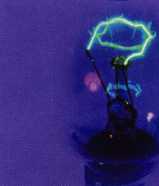 ALOA Members are Modern MarvelsThe History Channel was at Hills Bros. Lock & Safe for two days in August filming
in the Lock Museum of Orange County. The show, A/lore Hardware will explain
retail hardware beginnings with the developement of sandpaper, wrenchs and
monkey wrenches, rope, hammers and LOCKS! Watch for comparisons between
the ancient Egyptians and Linus Yale, who had the same concept in the develop-
ment of the first pin tumbler padlock. Tom Nazziola has also done a piece about
push button mechanical locks. Check your listings for times/dates. There will be a
shared copy of the show available in the ALOA Library.In MemoryDonald G. Dobs, R.L., passed away peacefully on October 24, 2005. Don was
the former owner of Minneapolis Lock and Key and former President of the
Minnesota Locksmiths Guild.DrawingALOA Board Member, John Soderland, CML draw-
ing a ticket for the ALOA 1-day ACE class that was
presented as a door prize to the Minnesota Chapter
of ALOA at their banquet on December 7th. The win-ner was Minneapolis Lock & Key of Minneapolis MN.Schlage Computer-Managed Locks Protect Rock Valley College210 CM Locks Cut Costs, Secure Central Illinois CampusIngersoll Rand Security Technologies' Schlage Electronic Security announced that Rock Valley College, a community college located in central Illinois, is using 210 Schlage Computer-Managed (CM) locks to secure its Support Services building, the Student Center and a mass communications lab that is open 24 hours a day. The college has already ordered 200 more CM locks for its Stenstrom Center for Career Education, which is located off the main campus.Schlage CM standalone locking products provide features found traditionally with online, networked systems. User-friendly software on a laptop or PDA programs the locks, access trim, and offline hard-wired controllers, which manage strikes and magnets. New users, access points and access privileges can be programmed into a CM lock in seconds. Users can select proximity, magnetic stripe, PIN or i-Button credentials individually or in combination. The CM lock also provides an audit trail for download onto a laptop or PDA."The ability to use one card for all systems makes my life a lot easier," reports Rick Jenks, Security Network Administrator for the college. "Card access also promotes safety and security on campus. With the electronic CM locks, we can pick and choose access areas and maintain a certain security level. Security is not compromised."Rock Valley College chose the CM locks and proximity cards because they integrated smoothly with the college's existing Andover hardwired card access system that uses proximity cards. All systems are transparent to the user and one card works an all readers.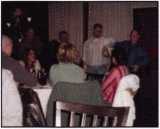 "There are major advantages to using the CM locks, particularly because of our many part-time teachers, who may not teach on a regular schedule," Jenks emphasizes. "We used to have to track their keys down because so many people would forget to give them back. Now we can program the locks to simply deny access after a certain date. This functionality saves us a lot of time and money."Faculty members and staff used to have to carry several keys, and lost keys meant replacing both keys and locks. If a building master key went missing, Jenks would have to rekey the entire building."Manual keys are very expensive and time consuming," Jenks notes. "With the CM locks, we only have to remove the card that was lost from the system. This is a great reduction in overall long-term costs."Jenks and one officer from the campus police department program the CM locks using a PDA and Locklink 7.0 software.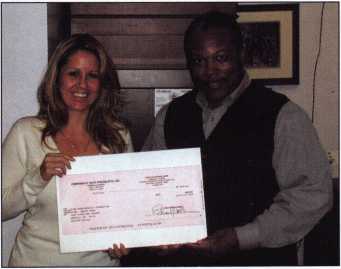 The college has found CM locks an ideal solution in applications where hard-
wiring is impractical or impossible. The first building to be outfitted with CM
locks at the college was the newly constructed Support Services building, which
houses maintenance, the campus police department and the financial services
office. The second building to be completed was the Student Center, which was
undergoing renovation and required upgraded security.Rock Valley College has already ordered 200 CM locks to secure its new offsite
facility, the Stenstrom Center for Career Education. Because that building is at a
remote location, campus officials decided it needed the increased security of elec-
tronic locks. Older on-campus buildings will also be retrofitted with CM locks as
funding becomes available."We chose Ingersoll Rand because they are known to produce quality products
and they've been around for a long time," Jenks concludes. "We didn't want to
invest a substantial amount of the school's money in a company that might not
make it in the long run. We also wanted to make sure that the company would
stand behind us. Ingersoll Rand is very good with immediate assistance, which
helps avoid long-term problems."Corporate Safe Specialists Present Check to ASFCorporate Safe Specialists presented a check in the amount of 504.00 to t
he ALOA Scholarship Foundation during the 2005 ALOA Convention and
Security Expo. The company also rewarded attendee winners with trips to Hawaiias follows:Hoogerhyde Safe Co. in Grand Rapids, MlWhitlow Security in West Allis, WlKeystone Lock in Deerpark, NYKeynotes • January 2006Fingerprint Access Control-mMrn»rIKeynotes • January 2006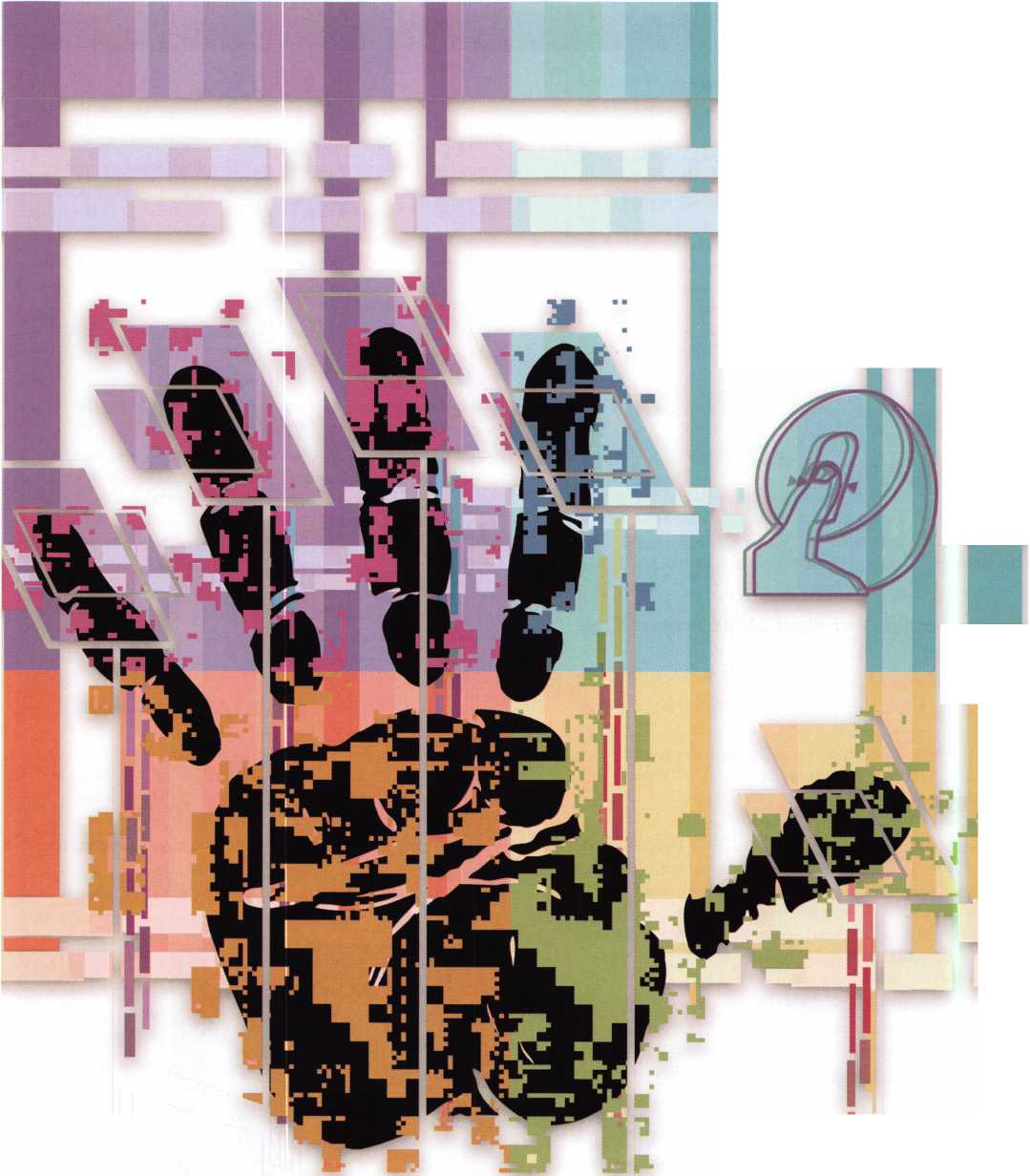 ekeyUSA Systems, LLC is the North American supplier for “ekey biometric systems” in Austria, where ekey TOCA products and technology are developed and manufactured, ekey biometric fingerprint access control systems come in several models beginning with a basic stand-alone system. It does not require a computer to operate or enroll/delete users for one-entry-point/function and extends to networked systems consisting of multiple readers to control multiple entry points with functions that allow access rules to be set and an audit trail showing who entered, at what time, and at which entry point they were assigned access.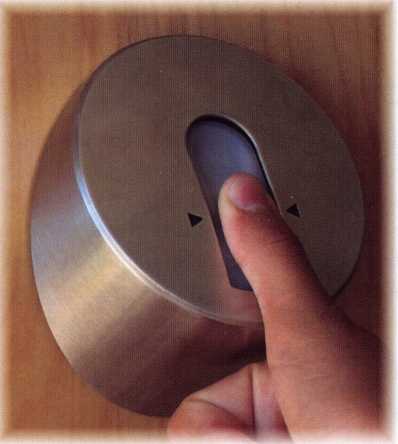 ekey TOCA systems operate electronic locks or any normal open-close functioning doors, cabinets, boat lifts, home offices, garage doors, industrial machinery, or restricted areas. Both stand-alone (TOCAhome) and networked systems (TOCAnet) can be used for the simplest single entry to the more complex multiple entry, residential or commercial applications.There are 3 models of ekey TOCAhome systems and all come with 1 reader, 1 control panel, and one power adaptor. The basic system, TOCAhome, comes with 1 relay for a single-entry point or function. Models TOCAhome3 and TOCAhome pc have 3 relays and a different finger is assigned to each of the 3 relays.TOCAhome pc comes with RS232 interface (software included) and is an affordable option if a simple audit trail is needed. The system also allows adjusting strike times and enrollment at the computer if desired. The control panel does not need to be connected to the computer to function.ADVANTAGESThermal scanner combined with “sweep” method makes the reader self cleaning leaving no latent fingerprintLED intuitive indicators on reader (green, yellow, red)Quick and easy enrollment procedure (Delete procedure is even faster)Key over-rideVariety of Stainless Steel reader covers for decor or extra protectionWeather resistant reader for inside and outside useFingerprint minutiae are extracted and stored as irreversible data rather than the fingerprint imageDurable sensor resistant to dust, heat, light, pressure and electro-static discharges.Different fingers can be assigned for different doors/functions (TOCAhome3 and TOCAhome pc). For example, a user can use their index finger to open a door and a thumb to open a garage door.Keynotes • January 2006ENROLLING USERS FOR STAND ALONE SYSTEMSTOCAhome stand alone systems store up to 99 fingerprint templates and users are quickly enrolled at the control panel (usually taking less than a minute). TOCA home control panels have a 4 button keypad providing backward (cancel), forward (OK/enter), and left-and-right directions following a simple menu.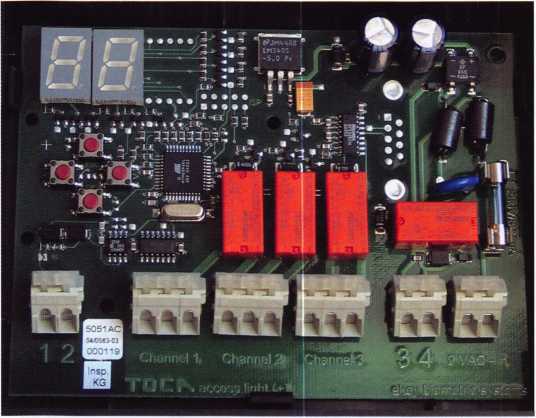 An assigned individual (system administrator) enters a 2-digit code to operate or program the system. Enroll appears as EU on the panel (press OK). Then, scroll to the right to find the next unassigned user number (press OK).Assign the finger chosen to use (any of 10) then press OK. Assign the relay for that finger to operate, if model contains more than 1 relay (press OK). The LED on the reader appears yellow, meaning it is ready for fingerprint template to be stored.Next, instruct the user to place the designated finger flat on the reader and swipe it straight down the length of the entire reader at a medium speed with slight pressure (NOT pressing or pushing). The LED on the reader will appear “green” indicating successful enrollment.To delete users, begin from the 2-digit-code step and scroll to delete (DU). Next, scroll to the user number, which should be kept on a log sheet. Press OK and that user no longer has access rights.INSTALLATIONTOCAhome systems consist of the reader (approx. 2” x 4” x 2”), control panel (approx. 5” x 5” x 2”), and a power adaptor. The reader (outside unit) is mounted on a wall using a bracket with 2 screws. The unit should be installed at the recommended height of 52 inches. The control panel also comes with a bracket and 2 screws to mount on the wall. The control panel slides onto the bracket. The control panel can be installed in a control room, closet, garage, or any concealed area near a regulated AC/DC power source. Also needed is a separate power supply for the locking device.In most installations, shielded CAT5 can be used depending on the distance between the reader and the control panel. 4 wires are used from the reader (labeled) to the control panel (labeled); 2 for power and 2 for data. Each relay has a common, normal open, and normal close. The reader is powered from the control panel, 9VAC from supplied external adaptor or regulated 12VDC. If desired, regulated 12 VDC could be used.For more information, contact ekeyUSA Systems, LLC, 6150 53rd Avenue East, Bradenton, FL 34203. Telephone: 941-782-1227, Fax 941-256-3555. Website: www.ekeyUSA.com2Keynotes • January 2006MiSECURITY HOMEOWNERS WANT. That’s WHY It’s ALL YOU NEED TO CARRY.Introducing the Schlage Accents™ CollectionSchiage now provides you with the ability to retrofit virtually any door with the ultimate
in elegance and security. The Schlage Accents collection is built on a revolutionary
chassis designed to provide field-reversible levers on passage, privacy and now keyed
functions. A patented adjustable through-bolt allows Schlage Accents handlesets to
retrofit over 7Q% of competitors’ current designs. Special features like these, alongwith concealed screws and decorative trim,'•''XHM&t.je:* •- - -	* ' -	. '	‘allow you to reduce the inventory youcarry while providing the perfect door hardware choice for homeowners who desire
Schlage quality and security.To find out more about the finest line of decorative door
hardware, visit schlageaccents.com.ACCENTS■	'Ttmdess beauty tAn(fff)lngerS0l!1tanii business© 2005 ingersoll-Rand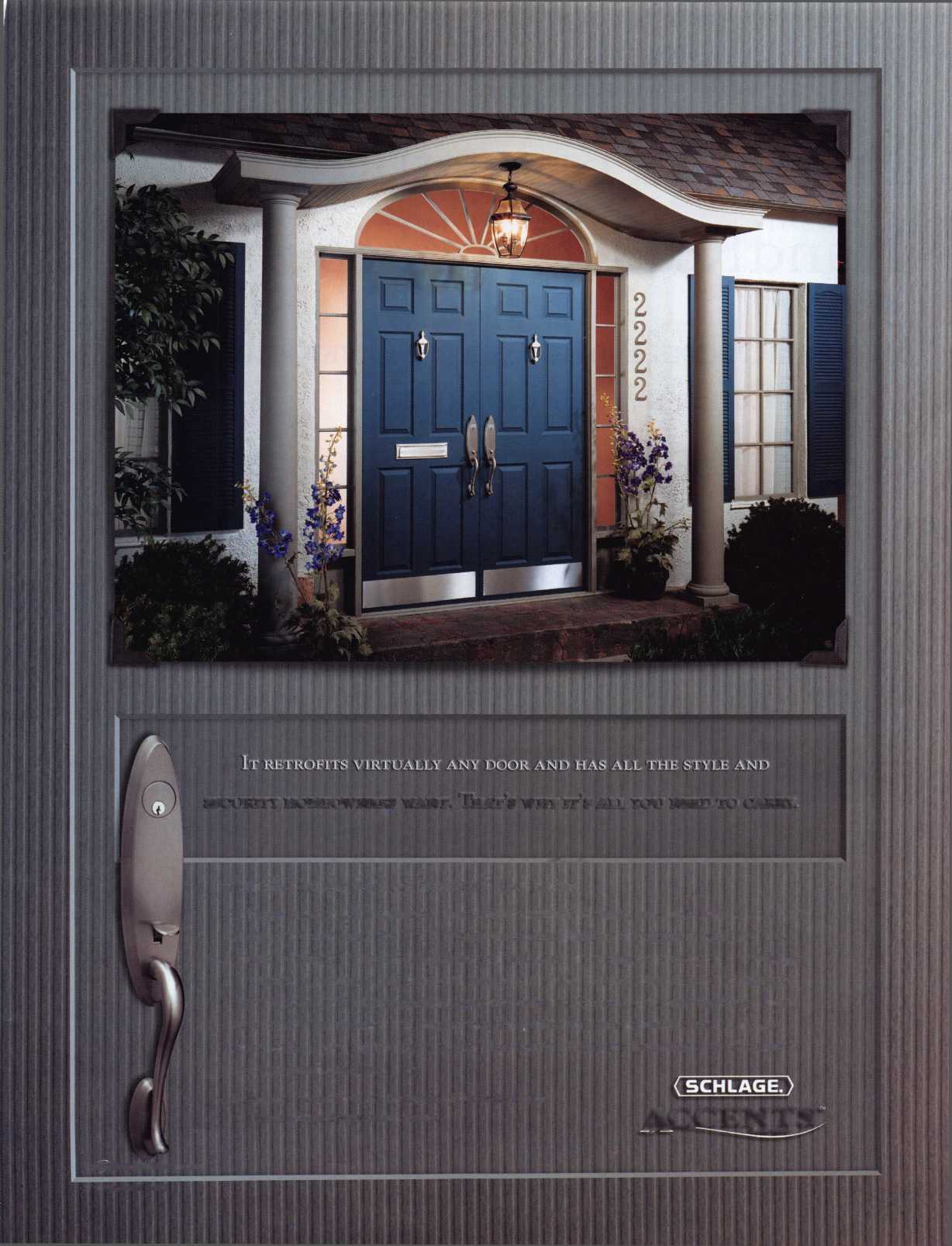 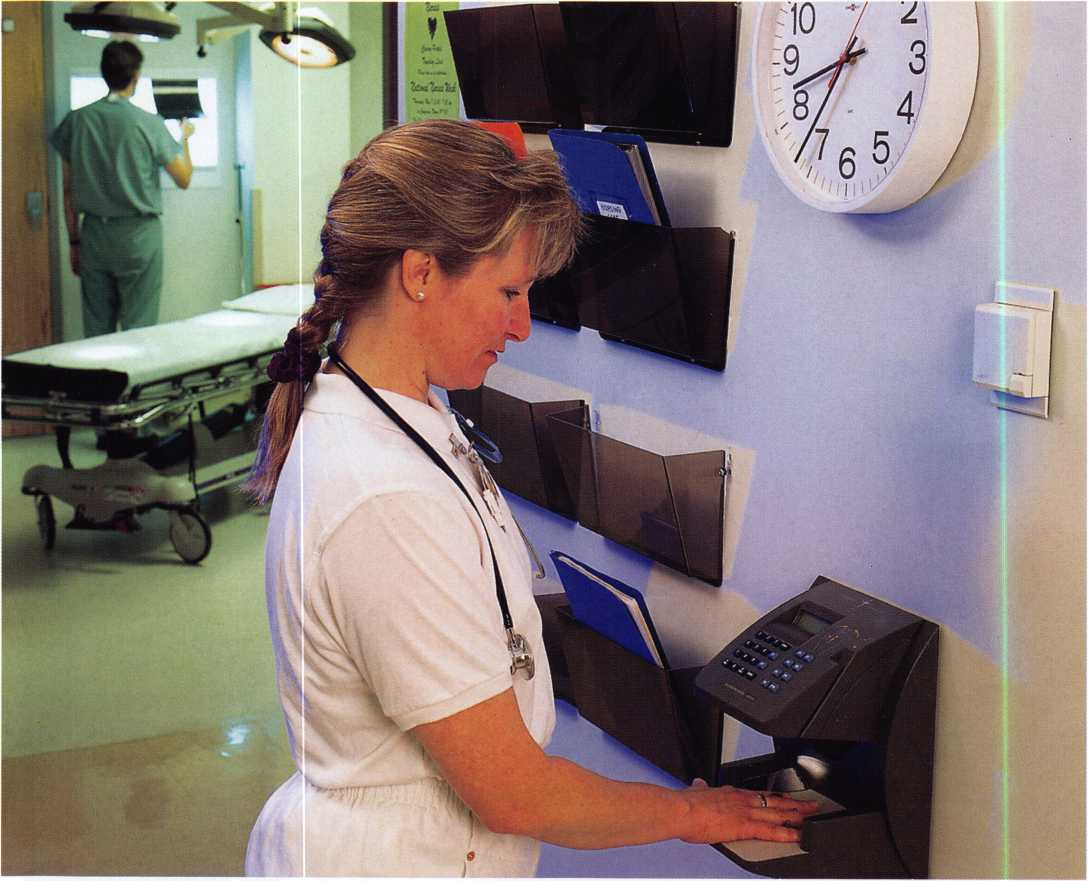 Aspirus Wausau Hospital Prescribes Biometric HandReaders for Security50 HandReaders Provide Access Control for Medical Center's 3,000 EmployeesKeynotes • January 2006Recognition Systems, the biometric component of Ingersoll-Rand's (IR) Security & Safety's Electronic Control Systems, announced today that Aspirus Wausau Hospital in Wausau, Wisconsin is using 50 of its biometric HandReaders to ensure only authorized individuals access hospital grounds. Aspirus Wausau Hospital serves the health care needs of residents of Wausau and a 12-county region of northern and central Wisconsin.Over 3,000 Aspirus Wausau employees are enrolled with the HandReaders, which automatically take a three-dimensional reading of the size and shape of a hand and verify the user's identity in less than one second. Recognition Systems was named recipient of the 2004 Application Market Penetration Leadership Award for access control and time and attendance applications in Frost & Sullivan's study, World Biometrics Market."We chose biometrics because of the high cost of using access control cards," explains Greg Pehlke, Security Supervisor for the hospital. "We were spending $2,000 a month on smart cards with computer chips, which employees were simply loaning to unauthorized individuals. Much of this cost, and the security breaches, have been eliminated with the HandReaders."Aspirus Wausau Hospital's previous card-based system had reached full capacity, and it would frequently freeze up. During the transition to biometric access control, the hospital had a dual system running with both card and HandReaders. Now, however, the hospital is using only HandReaders for access control.The hospital's 50 HandReaders, including rugged outdoor models designed to handle inclement weather, control access to the hospital. The front entrance is locked down after visiting hours and only authorized individuals can enter at that point. The HandReaders are networked and all security systems are monitored from the security department's dispatch center.Hospital officials have found hand geometry to be more reliable than other biometric technologies they researched, Pehlke emphasized. There are fewer false reads with HandReaders and fingerprint scanners just don't work for large user populations.The hospital will be adding six new readers this year. More departments are requesting the HandReaders so that they can eliminate keys and increase security, Pehlke said.HandReaders handle any population volume with ease while providing impeccable reliability. With dramatically lower false reject and failure to enroll rates than other biometric technologies, the value of HandReaders grows as the number of users and/or transactions increases. They are recommended for outdoor applications.About Recognition SystemsWith over 100,000 hand geometry units throughout the world reading millions of hands each day, IR Recognition Systems, founded in 1986, is the pioneer and only manufacturer of the leading two biometric technologies, hand geometry and finger scan. The world sales leader of biometric verification devices used in access control, time and attendance and identification applications, it serves an international clientele from its headquarters in Campbell, Calif. Its website is www.handreader.com. Phone is 408-341-4100. Recognition Systems is the biometric business unit of Ingersoll-Rand's Security & Safety's Electronic Control Systems. Ingersoll- Rand is a leading innovation and solutions provider for the major global markets of Security and Safety, Climate Control, Industrial Solutions and Infrastructure. Ingersoll-Rand's website is www.irco.com.15Keynotes • January 2006One-Way Cylindersby: Eric Costley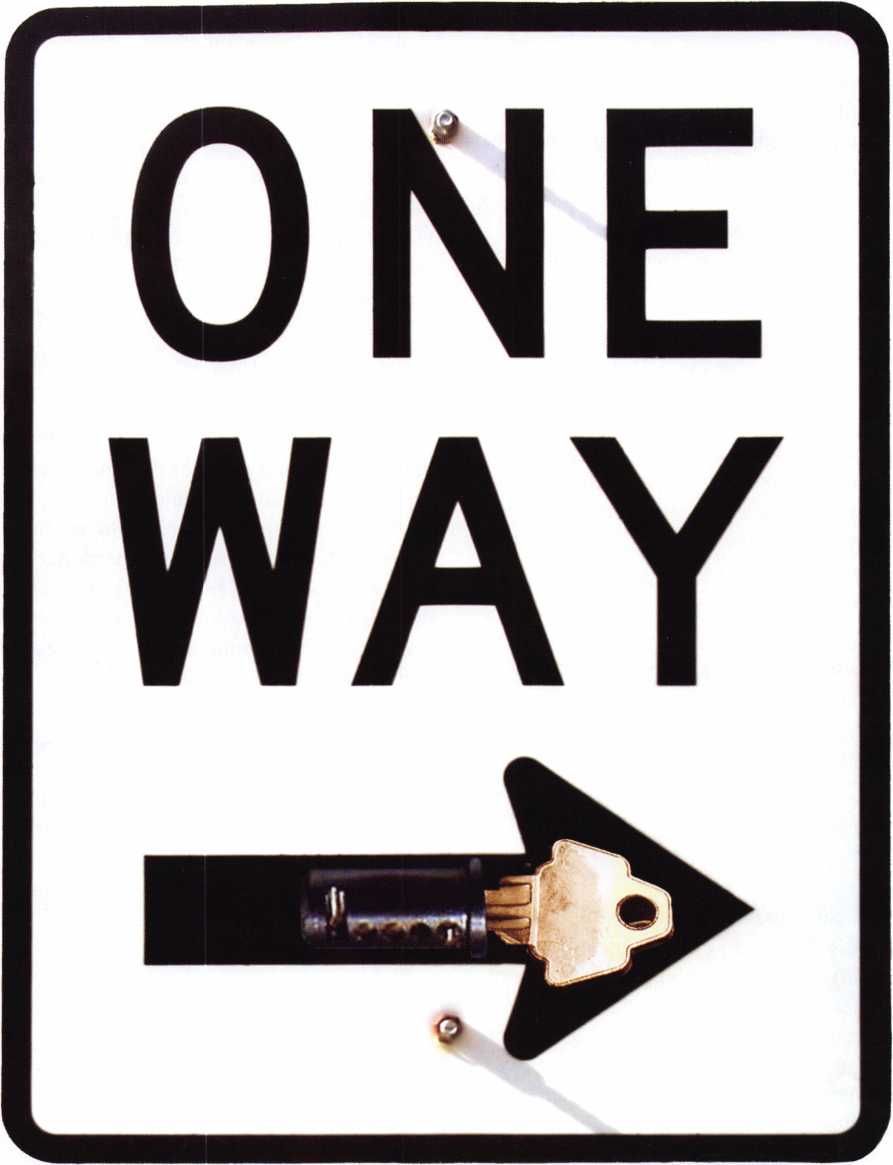 Keynotes • January 2006Some of you are probably wondering what a one-
way cylinder is, and what on earth you might use it
for.I’ll give you a little background as well as a few
possible scenarios that would require such a cylin-
der. I will also teach you how to manufacture your
own in minutes, in case you ever get a call for such
a beast, or dream up this as a solution for a cus-
tomer’s problem. If done properly you could gain a
customer for life.It’s an “old secret” that dates back beyond universal
pin kits, back to the times when a locksmith played
his hand close to his vest and was reluctant to showeven his own apprentice a few tricks!My first “new” call for a one-way cylinder came
from a high-rise apartment complex on the beach
near Wilmington, NC. The exterior door of the
complex was equipped with an Adams Rite latch
lock, and some of the tenants had discovered that
by depressing the paddle handle and turning the
key toward the hinges, they could lock the latch in
the open position. This was convenient for the ten-
ant if they were having wild parties because the
exterior door was open at all times. It was, in turn,
frustrating for the security guard, who was respon-
sible for locking the door at 5 p.m. so that only ten-
ants would have access to the property.After selecting a cylinder, remove the plug and pins. Select a drill bit that is the same diameter as the pin chamber, (or slightly larger,) and start drilling at a 90 degree angle from the pin chamber on the appropriate side of the plug. Be careful not to damage the existing pin chamber bore, and stop and measure frequently to achieve the desired depth.A/r	i	hi r*	it	.	The finished "generic" one-way, (which can be set up for eitherManagement had called a few Other locksmiths in	direction,) and the three operating keys: One turns both ways, one tothe area, but was daunted by the perplexed looks	the r'9ht only, and one to the left only,and expensive solutions offered by my competition.It took one good night of “I’ll sleep on it and get
back to you” to realize how I would tackle the situ-
ation.Here’s the beauty of a one-way cylinder: without a
single master wafer, you can convert it from turn-
ing in both directions to turning in one direction
only. This not only applies to mortise cylinders, it
can be implemented in virtually any pin tumbler
cylinder that you encounter (including some highsecurity cylinders), with only slight modification ofthe plug.The key which is currently inserted in the plug will allow the cylinder to turn to the right, but not to theleft."\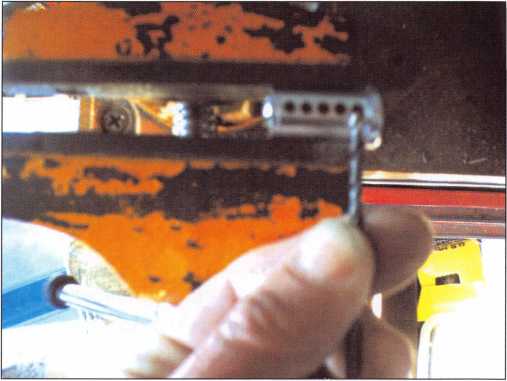 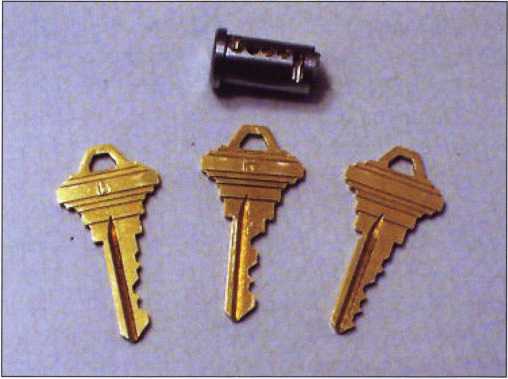 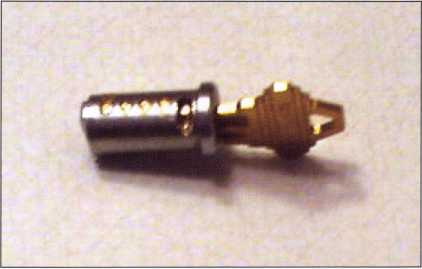 Keynotes • January 2006When incorporating such a cylinder into a mas-
terkey system, one must be careful not to create
interchange, but that situation, (thankfully,) is rare.
If a masterkey system maintains a solid pin, (i.e. no
master wafer,) in a single chamber, that chamber
can be utilized to create a one-way cylinder with-
out compromising the existing system.One of the other inherent beauties of this sytems is
that the one-way keys always contain a cut which is
deeper than the owner’s key, so that existing one-
way keys cannot be filed down to compromise the
cylinder!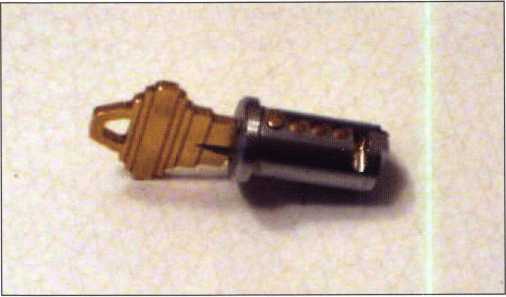 This key will allow the plug to rotate to the left, but will be blocked when attempting to turn to the right.By cutting the plug, (I recommend that the depth
be .045" to .060", to ensure that you have a steep
stop on the interfering side) you can make a cylin-
der that turns in only one direction, as the top pin
drops down too far to allow the plug to rotate in
the other direction. By cutting a key that is shal-
lower, (by whatever depth you have cut the step in
your plug) you have a key that will turn in both
directions. There are, however, some severe draw-
backs to making a one-way cylinder.One of these is that by creating a “stepped” shear
line, you have created a lot of extra space in the
plug. If the step of the new shear line is at a depth
of .410" instead of the usual .500", a whopping
.090" of space remains! If the original manufactur-
er’s specifications call for depths that are managed
in increments of .015", there are 6 possibilities
between the “two-way” key and the “one-way” key
in that pin position. While the key depths between
these two may not operate smoothly, there is a pos-
sibility that one or more of them might manage to
actually operate the cylinder with a little finesse’. It
all depends on how accurately you have machined
the new shear line.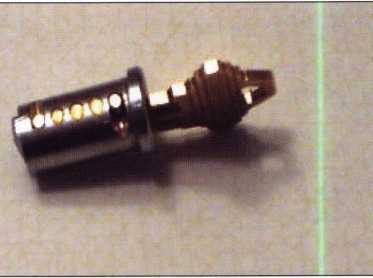 The original key, which is uses shallower cuts in both the first and last position, allows the plug to rotate in both directions. This would be considered the "owner's key".8Keynotes • January 2Q06IAS VEGAS>fverVbodV Wf>«ts itFKISECURITY GROUP((S) Security & Safety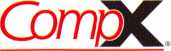 SECURITY PRODUCTS.You MIGHT TAKEIT HOME!One Lucky Member Attendee at ALOA
2006 is going home with this gorgeous
mint-condition 1956 Ford Thunderbird.A ticket will be given to each ALOA
Member who registers and attends the
show. Someone has to win it, and it
might as well be YOU!(Must be present to win. Exhibitors,
Employees. Family Members of Employees, and
nonmembers are not eligible for this door prize.)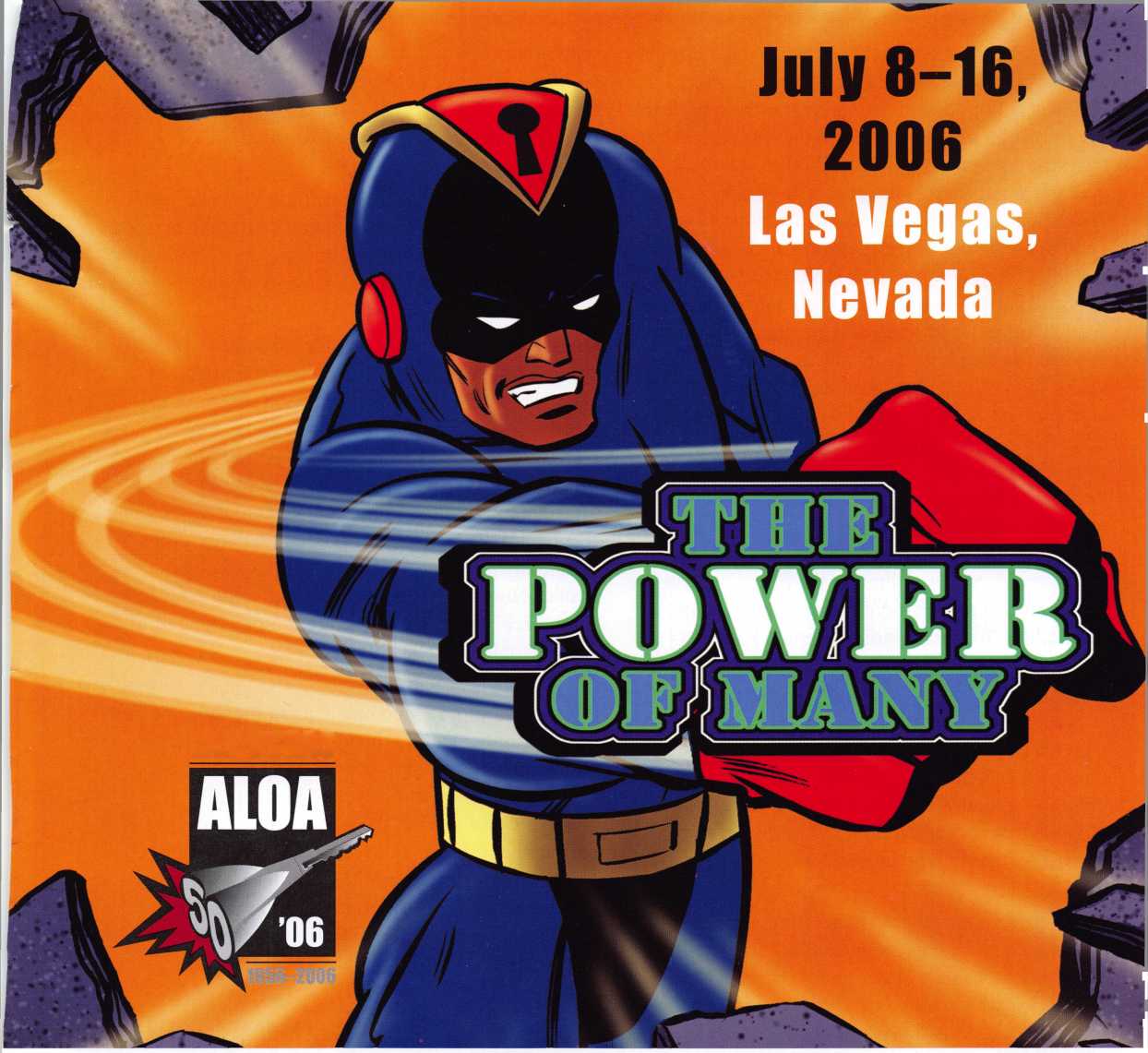 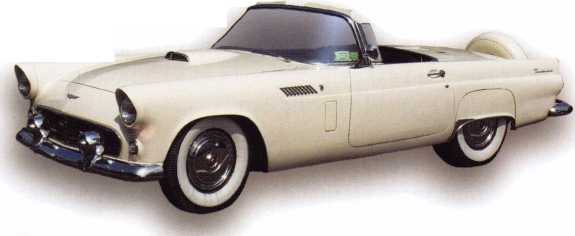 For the sake of convenience, I have taken a standard mortise cylinder and converted it to a one-way cylinder in both directions, using the first pin chamber to restrict one direction and the last pin chamber to restrict the other. It is unlikely that you would ever get a call for a cylinder which is capable of restricting rotation in both directions but unless you know the handing of the door on which you are installing it, you don’t know which side of the plug to cut! By using two pin chambers and opposite sides, I’ve set up a “generic” one-way cylinder that can accommodate virtually any need, depending on which keys I choose to implement. Since the standard pin size is about .115", we pick a corresponding drill bit and carefully create a 90-degree “step”, one on each side of the plug. One of the drawbacks to using a .090" step is that the cylinder operates with a bit of a catch, no matter which key you are using. As the step gets deeper, the edge of the cut must conform more to the original curvature of the plug to allow smooth plug rotation. This, in turn, allows for greater tolerance and key interchange. I would recommend that the stepped shear line not be more than .060", simply to restrict key interchange and to avoid sloping the step any more than necessary. (I’m sure that the photos explain it much better than I can in words!) If I had used a cut-away cylinder, the results might be a little more obvious, but seeing the plug out of the housing gives a pretty clear picture as well.Another recommendation concerning the use of one-way cylinders: use a good solid brass cylinder. There are thousands of cheap pot-metal cylinders on the market whose tolerances are sometimes ridiculously liberal. In addition, the metal tends to wear away and distort the plug and the cylinder housing if keys that are inaccurate are utilized. Since the keys and pins are made of better material than the cylinder itself, it becomes the weak link in the chain. You can use this technique on such cylinders, but it is apt to come back to bite you later. Your customer is relying on you to provide a solution to a complex problem. They will be glad to spend a little extra for a quality cylinder, or even a new lock if you say it is required. Of course, you should charge a premium for such a cylinder modification. Evenwith practice, it will take you at least an extra half an hour to set one of these up. Add your labor time right into the price of the cylinder, and add a little more for your experience and knowledge.As a friend of mine once said, “You’ve made your castle of sand, now bring it home.”(After all, an idea might be nice in theory, but unless you have a valid application, it remains just a useless idea.)One-way cylinders are great for “absentee” employers, who wish to restrict re-entry to the premises. Bartenders are notorious for locking up, and then returning later to entertain their friends at the owner’s expense. If the key can only lock the door preventing re-entry only the owner’s key can allow after-hours consumption. I’ve had similar requests from tanning salons, who claimed that employees were allowing their friends to “tan for free” after hours. (How shallow is that? Jeopardizing your job for a “free” tan in a beach community? The gall of some people amazes me!)Also, an employee who opens up in the morning canno simply clock in, lock the door, and re-enter just before their shift is over to clock out. (Downside? They can leave the place totally unlocked!) Of course, the obvious solution is to only hire employees that you can trust completely, or be a hands-on owner. Still, employers will often become complacent and opt for simple and inexpensive solutions, which fix the symptom but not the problem.The best solution for such a situation is to install an access control system on the door which is equipped with audit trail capability so that the owner knows who has activated the lock at any given time. Many such systems can also restrict the hours in which any given employee can use the lock. They are much more flexible than our simple mechanical cylinder. A lot of small business owners don’t want to go the extra expense for such a system, primarily because they are usually renting the space. Still, it doesn’t hurt to suggest the “best”(and more profitable) scenario before resorting to a20Keynotes • January 2006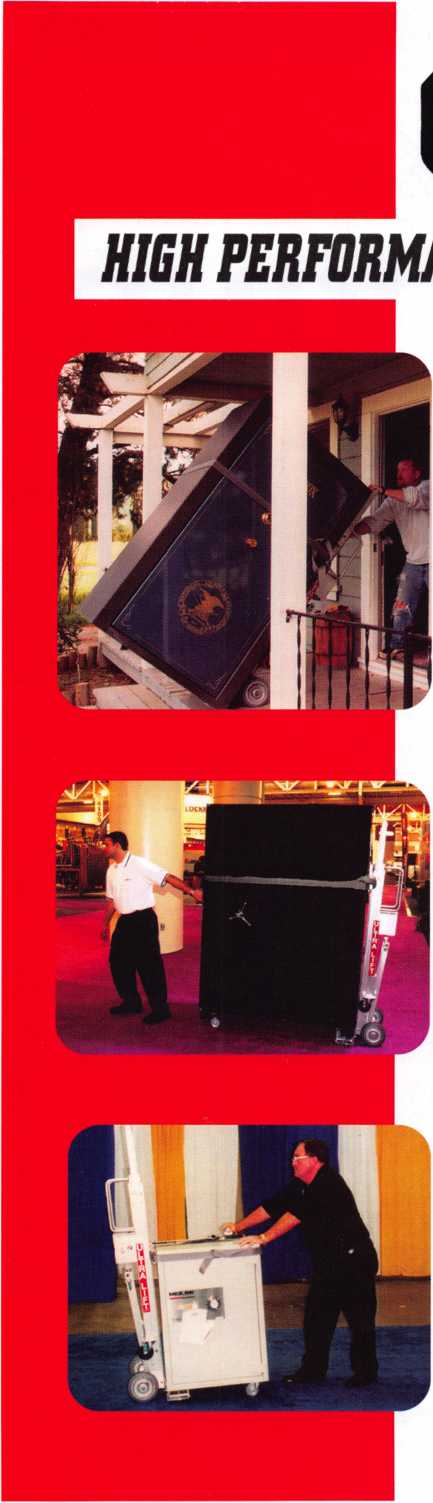 OPERATOR SAFETYInjuries can be virtually eliminated. Ultra Lift does the lifting so that operator effort required to complete a move is minimized. Heavy loads are broken back with ease. The operator stays in control by using a combination of motor power, balance and leverage in every phase of a move.REDUCE LABOR COSTSFewer people are required for any move with Ultra Lift. Manpower can be scheduled more productively. Labor savings often pay for the Ultra Lift in one month.ELIMINATE DAMAGELoads are broken back, set down and moved under power with maximum leverage and operator control. Gentle handling eliminates bumps, bounces and damage to the load and premises.INCREASE PROFITSIncreased operator safety, reduced labor cost and elimination of damage to the load and premises all contribute to significant increases in profits.FOR LITERATURE, VIDEO OR ON-SITE DEMONSTRATION, WRITE OR CALL:ULTRA LIFT CORPORATION475 STOCKTON AVENUE, UNIT E SAN JOSE, CA 95126 800-346-3057 408-287-9400 FAX 408-297-1199 E-mail: info@ultraiift.com www.ultralift.comU.S. PATENT 4.570,953ULTRA LIFT supplies the power - so you don't have to. One person can safely and easily handle loads that usually require 2 or 3 people, even up or down stairs. Two people can handle most safes to 1500 pounds. If safety is your concern, ULTRA LIFT is the best move you'll ever make!ea&RING of a KINGSponships Peter R. Hall	17Kwok-kei Leung	220Henry W. Raymond	91Yuriko Yanai	82Mary S. Ohmit CPL	66Charles C. Robertson CML	65William Lee CRL 	62Jack Hobin CPL	51Clifford D. Lipscomb CML, CPS	52Michael B. Groves	48C Allan Halverson	40David M. Troiano	51Myeong-Rae Cho 	38Jim Williams CRL	42David M. Lowell CML, CMST	36Salvatore J. Dulcamara CML 	36Dana L. Barnum CML	35Barry K. Leas CRL	35Danny W. Rudd CPL 	31Larry A. Warnick CML	31Eugene R. Altobella Sr	31Jeanne G. Lodge CML	30Robert D. DeWeese CML	31Scott L. Henke CPL, CPS	29Dallas C. Brooks	28Breck H. Camp CML	27Lawrence F. Smith Jr, CML	27John C. Elliott Jr, CML, CPS 	28Marian M. Swann CRL	27James M. Watt CML, CPS	26Robert W. Duman Sr, CML	31William L. Young CML, CPS	33Anthony J. Ramunno CML, CPS	24Jeffrey S. Nunberg CML, CMST	26J Thomas Hood CML	26Ken Dale	26Robert H. Stafford CML	25Philip A. Rovenolt CPL	25William T. Beranek	29John L. Shandy CML	25Elvis D. Hammerschmidt CPL	25Jerome L. Cohen CML	22Peter K. Gauthier CPL, CPS 	22Man-Soo Seo RL	23James J. Cawby CML, CPS	22James L. Hancock CPL	29Hans Mejlshede CML	25John S. Dorsey CML, CPS	20Thomas G. Vandersteen CML, CPS.. 19Peter Sarailian CRL	29Walter W. Lascar RL	18Keizo Takahashi CRL 	18James E. Fowler Sr, CML	18David C. Harris CML	18Ronald E. Heidzig 	1 8Joe J. Lee CRL	18Takashi Kuwana CRL 	19Eugene R. Altobella Jr	17Ernest W. Wright	1 8William P. Grant CRL..James E. Gruber CPL	18Evelyn V. Wersonick CML, CPS	15Joseph P. Ferrero CML	15Gary F. Teams CPL	14Kenneth E. Kim CRL, CPS	16William J. McElheney CML	1 8John W. Soderland CML, CMST	15Michael E. Jordan Jr, CML	15Jon B. Griswold CML	16Brian J. Reetz	15John A. Ilk CRL, CPS	16Russell P. Fuller CRL 	16Robert C. Rodocker CPL	13John J. Greenan CML, CPS	15Steve L. Cothran	15Leonard J. Passarello CPL	14Bruce J. Tarbet CML, CPS	12John D. Cannon CML	14Paul M. Souber	14James T. Brickler CPL	14Calvin G. Harris CML	13Frank D. Hartung CML 	13Rolando Bouza 	13John F. Engel CRL	14Richard C. Sievers	14Brooke P. Berry CRL	13William J. Wickward CML	12Raymond C. Lusk CML	10Robert M. Massard CRL, AHC	12Gregory L. Perry CML, CPS	14Eric F. Veal	12Barry L. McMenimon CRL	12Thomas J. Demont CML, AHC	11Basil W. Shannon CPL	12Ralph O. Warren CML	10Gordon R. Racine CML	11Kevin R. Wilson CML, CPS	11Timothy K. Chow 	10Dale L. Knowles CPL 	11Timothy J. Moore CRL	13Andrew A. Edmunds CML, CPS	11Daniel S. Enriquez CRL	11Gene Eldridge CPL	10Ronald P. Riggins CML	11Charles E. Haas CML	10Robert E. Mock	 12Lester S. Brodsky	10Larry L. Votaw CML	10Thomas R. Smith CPL	10Todd K. Ladwig CML, CPS	10William T. Straub CML 	10Randy L. Hutchison CRL	10Richard T. Johnson CPL	10Vincent L. Formon CML, CPS	10Carroll T. Croson Jr 	10Marian E. Sagar	10Andrew S. Dennison CPL, CPS 	10How can I join the President's Club?You can earn a membership in this prestigious club by recruiting
just 10 new members for ALOA.*Any ALOA member may participate.What do I get?When you recruit 10 members, you receive a
handsome blue blazer with a President's Club crest.
For each additional five members you recruit, you
receive a lapel pin with gold-filled numbers, indicating,
your recruiting successes.You also get the satisifaction of knowing that you are
helping your association, helping your industry grow,
and you are helping fellow locksmiths achieve success.How do I get started?Mail the form below to the ALOA office for a supply of
applications (800) 532-ALOA or FAX (214) 819-9736.
One President's Club credit is awarded for each new
applicant. Credit is awarded only after the membership
application is pproved. However, the credit will apply
for the period in which the application is received.
Failure to identify yourself as the sponsor on the applica-
tion form at the time it is submitted to ALOA for process-
ing will forfeit any credit.Yes! I want to join the ALOA President's Club.Please rush me	applications so I can start earning credit toward membership in the club!NameCompanyAddressCityZipMail this form to ALOA • 3500 Easy St. • Dallas, Texas 75247-6416less-expensive alternative. Your customer will respect the fact that you can give them more than one possible solution to their needs.Will you get swamped with calls requesting these? Probably not. However, word of mouth is, was, and always will be the best advertising you could ever want and it doesn’t cost you anything. All a customer ever requires (and it’s a great deal, depending on the situation) is that you find a way to meet theirsecurity needs in a timely, affordable way. As I said before, once you’ve showed that you can overcome the problem and the competition without duress to either you or the client, you have a customer for life and that eventually translates to money in your pocket.Next time you encounter such a situation, remember: there IS a solution!THE HINGE DOCTORby GKL Products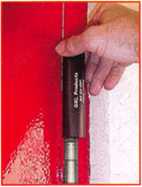 HA1 For
StandardCommercial4-1/2” x 4-1/2”Butt HingesHA2"The HULK"For Residential HingesCOMING IN
SEPTEMBERHA3For Ball- BearingCommercial HingesThe Hinge Doctor is a great way to repair those sagging metal
doors. Slip the tool over the hinge and open the door an inchor two past the point where the tool binds against the
hinge, remove the tool and check the door,which should now be working properly.If you're a locksmith these tools
will turn a profit the 1st time you
use them!
Uses - schools, hospitals,commercial buildings, storefronts
with butt hinges, office doors, newconstruction, door alignment, saggingdoors, jail cells, anywhere there are
commercial grade hinges.HA4For Prison& institutionalHinges &Spring HingesUS Patent #6450003www.hingedoctor.com800-924-5397Over10,000SatisfiedCustomersKeynotes • January 2006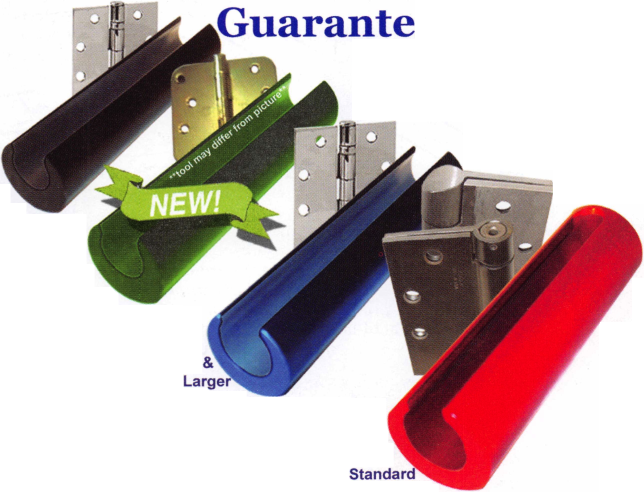 OUT OF TIME ?By: Claire L. Cohen, CMLAre you out of time? Do you feel as though you need more hours in a day to accomplish your work? Your time at work is precious. For the security professional, you have a great deal to do, and your time is valuable. Perhaps the answer to maximizing your productivity is to focus on how to manage time efficiently.to recognize the factors that can make us attempt to achieve the most from our working day. Also, we need to isolate factors that make it more difficult for us to accomplish our work and exert a positive influence over them.PHYSICAL ENVIRONMENTDoes this sound familiar? You start your work day knowing
exactly what you want to get done. And then what hap-pens? You face all kinds of unexpected demands
from others—from the boss, from co-workers,and/or from customers. And, if you are
not careful, you spend most of your
time reacting to these demands. Theday, week or month is gone, andyou are frustrated!Every unscheduled phone call
or potential customer walk-ing in the door creates a
modification to our planned
work schedule. In a service
business, many times this is
extremely welcomed!However, disruptions to our
routine stop us from doing
what we planned to do. Weneed look at each interruption as
it happens, and allocate time to it
as we see fit. Effective time manage-ment enables us work to make sure that
what happens during the unplanned visit or
telephone call is what we want to happenThere is a direct relationship between the physical organi-
zation of your work space and your productivity. Thisholds true for those working ona service vehicle, in aretail environmentor an office. Ifyou don’tmake the
most ofyourworkspaceyounotmost
out of
yourtime.The threeareas of con-centrationshould be tidiness,comfort and structure.Don’t get caught in the trap of just moaning about the things you can’t accomplish. Take a proactive approach. As far as possible, control the things in your environment that you CAN control and impact your time. Your work surroundings contain factors that can either help you to work to your maximum, or hinder you from doing so. We needInsure that your workspace is tidy and organized. Are parts systematically organized and labeled? Can you find everything quickly? Are you wasting time looking for parts, rather than installing them?Are you comfortable in your work environment? Your concentration level and overall ability to work will be reducedKeynotes • January 2006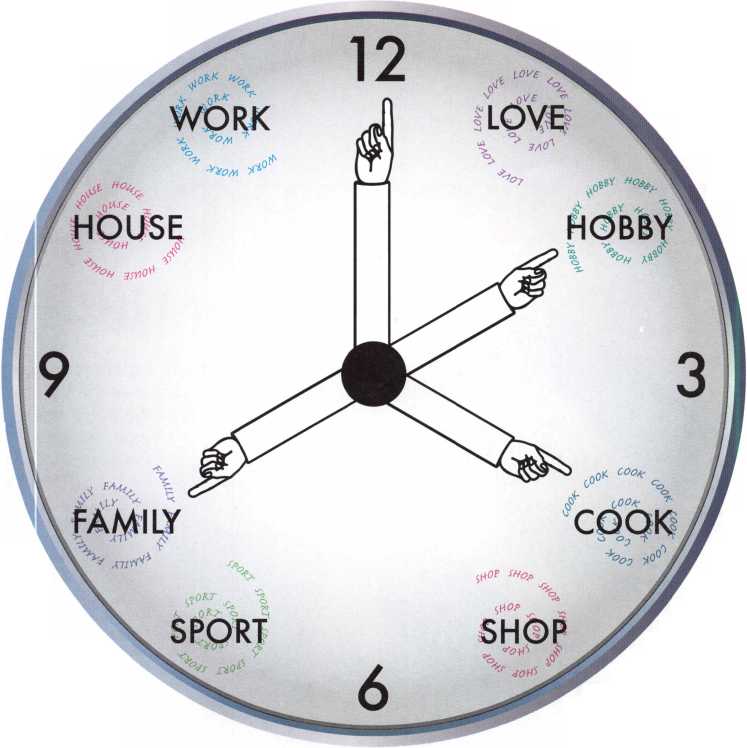 A Division of The Eastern Company301 West Hintz Road Wheeling, IL 60090 Telephone: 800.733.8588 Fax: 847.537.1881 www.cc I sec u rity.comFeatures & BenefitsIndustrial Strength Combination Lock!
Resists Hammer and Re-bar Attacks!
Hardened Steel Full Metal Jacket!Hardened Steel Full Metal Jacket Shroud!
Weather Resistant Black Electrocoating!
7/16” Chrome Plated Molybdenum Shackle!
Inside Shackle Clearances: 1” and 2”!
Shackle Pull Strength: 2,750 pounds!All Brass Inner Mechanism!Four All Brass Dials!10,000 Changeable Combinations!Quick Delivery: Shipped from Stock!Locks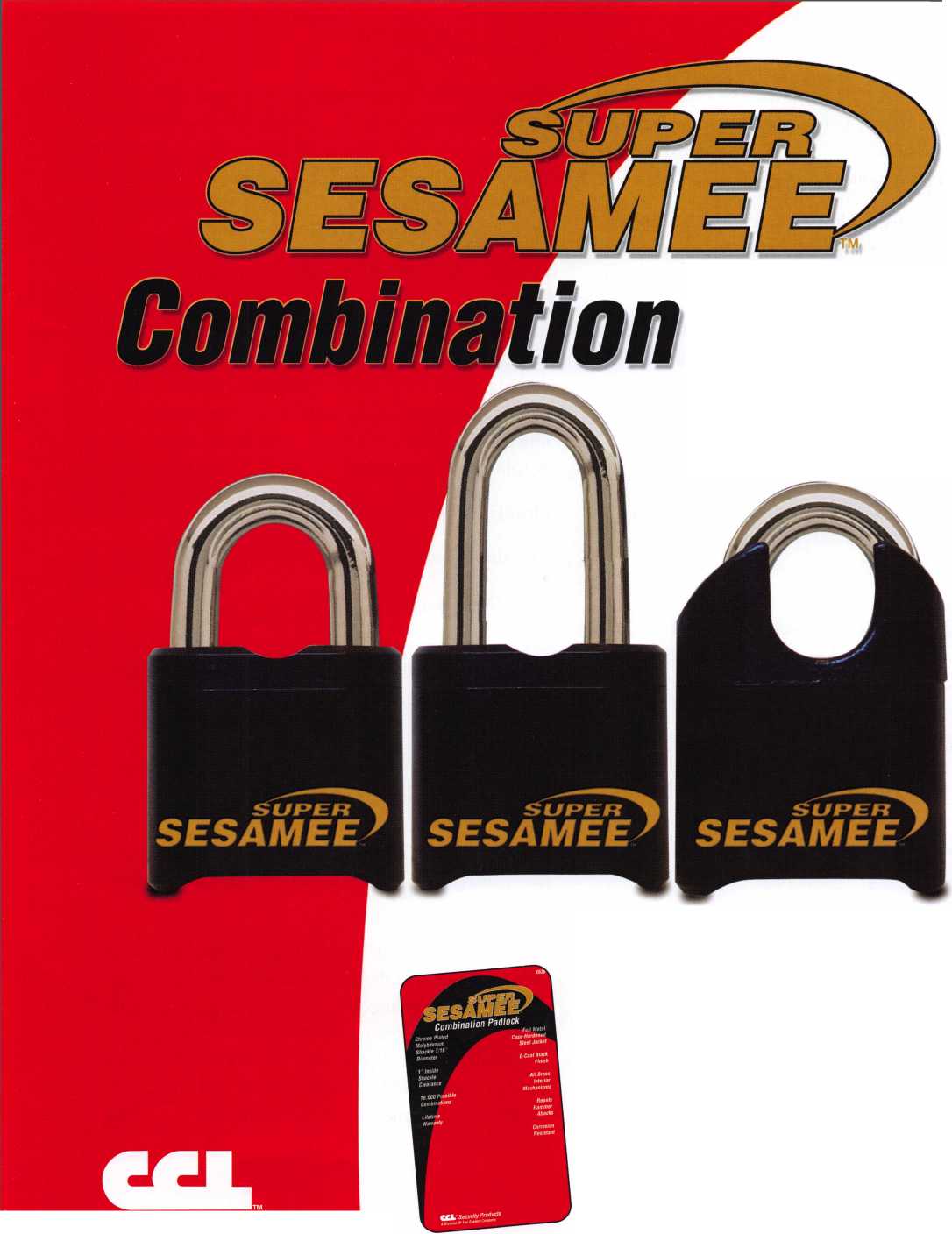 if, for example, your chair hurts your back, or you have insufficient light.Do you have a filing system in place? Are price lists handy, forms readily available? Are templates organized so that you can access them quickly?Whatever happened to the paperless office? The appearance of the computer was supposed to remove the need for paper. We can often be overwhelmed by paperwork. To avoid this, we need to develop techniques for efficiently handling paperwork. If you are to avoid drowning in a sea of paper, you need a straightforward and efficient technique for managing it along with document retrieval.The physical organization of your working environment has a direct effect on your time-effectiveness. Take a good look at where you work. Don’t postpone taking action on any aspect of your workplace that you can change for the better.TECHNOLOGYYou lead a busy and complex working life, and technology has a central role. Technology makes it possible for us to be more efficient—get more done—in many different ways. But we need to make sure that we are really controlling the technology so that it also helps us to be more effective— getting the right things done, rather than allowing it to control us. Technology will not organize your life for you. But it can be of great assistance. Learn as much as you can about the newest industry-related technologies and how it can help you.PREPARATIONYou have to meet with team members at the start of a new project, you have to make an important telephone call to a customer and you have a regularly scheduled meeting the same day. What will you do? How you prepare for these events is the key to participating in them in a time-efficient manner. Preparation is the key to saving time. Advance preparation for your hectic day can yield major benefits.TIME STEALERSThere are many “time stealers”. Demands and interruptions from bosses, peers, or customers can prevent you from achieving your goals, and these must be dealt with appropriately. Not all time thieves are external. Most of us are prone to some degree of procrastination, and this can be the biggest time waster of all.Procrastination is the thief of time. When you delay actions or a decision that you should be taking, its your time that is being stolen. Do you find excuses for putting off or completing things that you know you should be doing? If you are faced with something you need to do, but keep putting it off, try taking three small actions immediately. These actions may replace the temptation to or habit of procrastination.Identify the outcome you wantTake the first stepLearn from the pastPractice makes perfect. Whenever you catch yourself postponing or delaying, take the action to move you toward your objective without further loss of time.It is possible to be working hard, without working productively. Doing a task for a co-worker may seem to be the most efficient means to get a job done. But could you spend time teaching the co-worker a skill, so that they could handle it without you the next time? Sometimes just “getting the job done” will not be the best long-term solution.Our time is important. Time management should not be a separate activity—it should be a fundamental part of the daily way you do things. For this to happen, you need to be able to develop good time management habits and avoid bad ones. An effective use of time also involves managing your environment, harnessing your use of technology, advanced preparation and recognizing and controlling time-wasting.26Keynotes • January 2006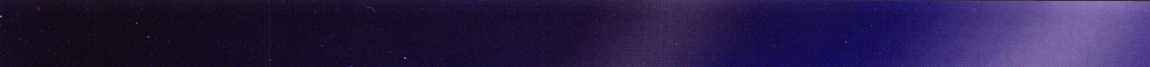 Ilco’s “You Could Win
a Trip to Vegas and
Ultimate Lockshop Package”^	I	^Sweepstakeswww.kaba-ilco.com/vanpromofor all the details!Sweepstakes is open to all professional Locksmiths & Security personnel, located in the 50 U.S., the District of Columbia & Canada (except for Quebec), who have an account with an authorized Hco Products Distributor, who are eligible to make purchases of qualifying llco parts from authorized llco Distributors & who are 21 years of age or older as of 5/24/06. Void in Quebec & where prohibited by law. No purchase necessary. For the Official Rules & for an Official Entry Form, log on to www.kaba-ilco.com/vanpromo, or see your llco Products Distributor. Mail entries to: llco “You Could Win A Trip To Vegas & Ultimate Lockshop Package” Sweepstakes, P.O. Box 222510, Hollywood, FL 33022-2510. Entries must be postmarked by 5/17/06 and rec’d by 5/24/06.A Member of the KABA Group
www.kaba-ilco.comKAKA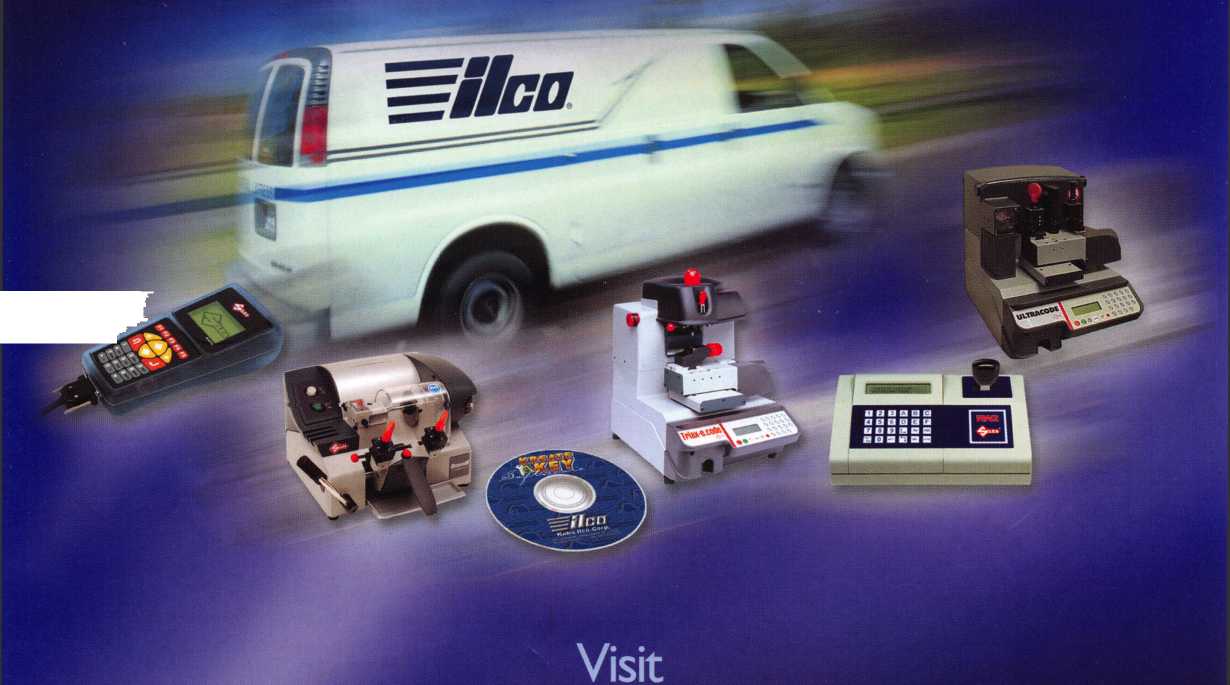 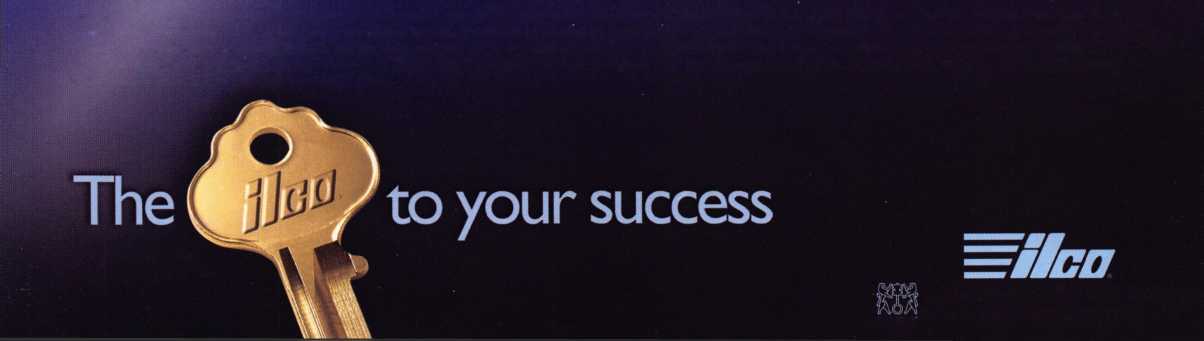 The BF and the Convertible Gun Safesby: Greg Perry, CML, CPS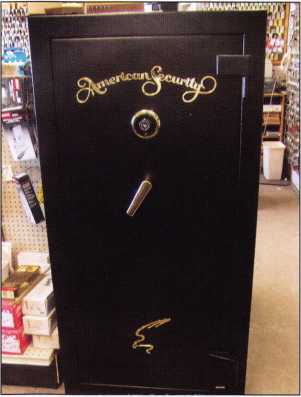 This is the safe with the S&G dial and lock installed.Amsec recently intro-
duced a new line of gun
safes, the BF series. At
the same time, they
redesigned the
LP6032W. When I first
saw these products at the
2005 ALOA Convention
and Security Expo in
Chicago, I was
impressed! The new BF
series comes with a
poured fill of insulating
material like most fire
safes. This provides a
better fire rating than
gun safes that use the
more common gypsum-
board liners and the
price is competitive with
most otherbrands. In addi-
tion, they pro-
vide decent bur-
glary protec-
tion, unlike that
which common
fire safes offer
with sheet
metal boxes.
Real fire safes
are designed
and tested to
keep the inter-
nal temperature
of the safe
under 350
degrees with anoutside temperature of 1800 degrees for at least one hour. Most gun safes with lined gypsum board get tested for 1200 degrees for 30 minutes. The BF gun safe line is tested to 1275 degrees for 90 minutes. A decent house fire can reach 1500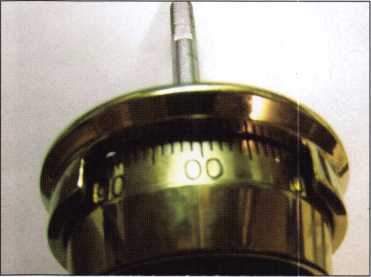 Photo 2 shows the original Amsec dial. Note that the dial starts at 00. All the current S&G dials start at 0, this is a quick way to tell which lock is installed.degrees at the ceiling in 15 minutes so if your gun safe is near the point of ignition, chances are it will not provide enough protection. On the other hand, depending on where the safe is located in relation to the fire, the additional protection could make the difference between a happy customer and a total loss.Also displayed Sitting next to the BF units at the show was an LP6032W. My first comment was “nice price” and it does looks nice but it comes with a direct entry lock. The number of combinations changes available on the this lock is very limited, however. The question also arises, “What if the customer wants a mechanical or an electronic lock upgrade?” The answer to this question might surprise you as it did me; there is a nice surprise inside. The door is drilled inside for the direct entry lock (a square hole pattern) but it is also drilled for the more common rectangular footprint safe lock (more commonly referred to as a Group 2 footprint). The outside face is also drilled for both dial-ring hole patterns. The bolt bar has an extension installed for use with the direct-entry lock or a notch in the appropriate location for the lock bolt of a mechanical or electronic lock or standard safe lock. The only thing lacking in this safe is an internal relock and/or and external relocker (either internal to the lock or external). Changing to a Group 2 mechanical lock or an electronic lock will add the internal relock. Punching the spindle of the direct-entry lock will not allow the safe to open. In both cases, the lock would need to be punched off the door to gain entry. Perhaps I worry too much.This safe has had 3 different locks installed on it in just a couple of months. The first lock from the factory is the direct-entry lock seen in photos 1 through 3. Next, in photos 4 and 5, we installed an S&G 6741 removed from a different gun safe that we upgraded to an electronic lock. This allowed us to set the standard combination we use at our shop for display safes. As luck would have it, when this safe was sold, the customer wanted an electronic lock.It was then time to change out the lock it again. This time, we installed a Globalok ULIX-1 from Millennium Lock Corp. This lock is simple to install (after removing the old lock) as you can see in photos 6 through 10.Keynotes • January 2006The process is simple. After removing the old lock, insert the plastic cable protector into the spindle hole, flush with the outside face of the door. Then, mark the tube flush with the inside door face and cut to length.The keypad is next. Plug in the batteries, (the cable from the battery compartment is hidden behind the circuitboard of the keypad). Find the keypad to lock cable. Plug one end of the cable onto the keypad connector. Insert the cable through the spindle hole and using the two socket-head cap screws provided, attach the keypad to the door.Finger-tighten the screws at this point. Next, insert the plastic tube in the spindle hole. Insert the hole-end of the spindle into the turn knob and push the small retaining pin through the hole in the turn knob. Insert the pin through the keypad and mark the spindle at 7/8”, sticking through the back of the safe door. Remove and cut to length. Deburr it and reinstall it in the keypad. Carefully route the cable on the inside of the door and install the lock body. Plug the cable into the lock body and the keypad should beep and LEDs will flash. Reprogram the program code and the lock is ready to operate.These gun safes are well built and should last your customer a lifetime. The BF safe should provide your customer with a good degree of fire protection. I like the ability this decent- quality low-end safe provides to upgrades.Photo 4 takes us inside for
a view of the direct entry
lock. The only way to
change the combination
on this lock is to move the
connecting piece from the
dial spindle to the lock 180
degrees or disassemble
the wheel pack and turn
the wheels over. A better
idea is to order a new
wheel pack or install a
group 2 footprint lock.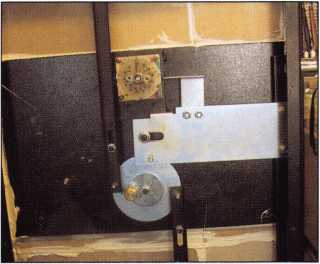 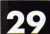 Keynotes • January 2006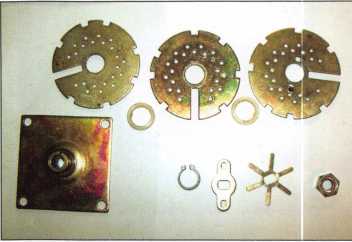 Photo 5 shows the original wheel pack disassembled. Note that the wheels are identical, the difference or what the combination is set to per wheel is where the drive pin is installed.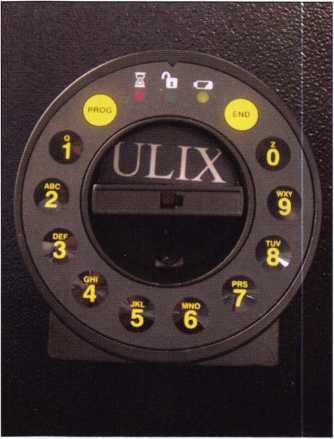 Photo 6 shows the inside lock mounting plate, here again note the two different sets of holes. The square set is for the original lock.Photo 7 shows the door with an S&G 6741, this lock was pulled off a previous electronic upgrade.Photo 8 is the ULIX keypad.Photo 9 shows the cable and spindle sticking	Photo 10 shows the ULIX lock body installed,through the door.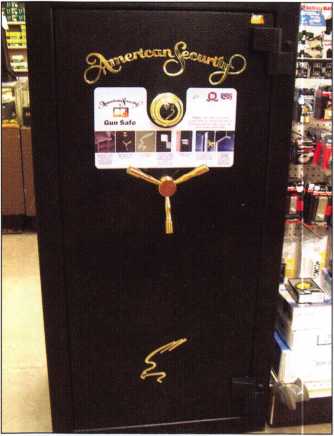 Photo 11 is the other new safe from Amsec, the BF gun safe.Keynotes • January 2006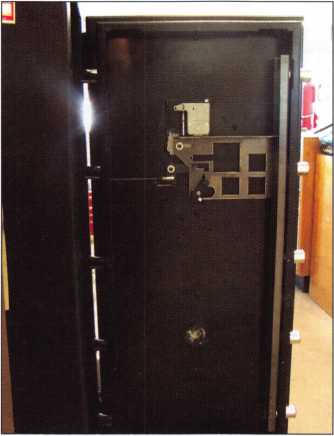 Photo 12 shows a very common boltwork configuration from Amsec. Lock is mounted vertical down with a relock next to the lock body.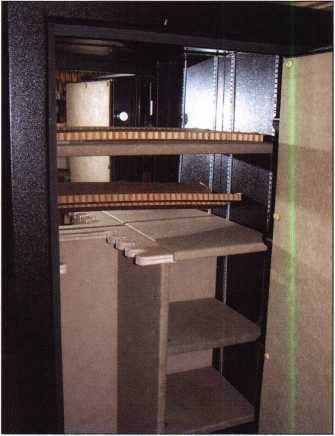 Photo 13 shows a little of the interior. Amsec has installed a mirror on the back wall to provide a better view of the interior. It also limits the ability to install a lag screw through the back wall for anchoring the safe, a method we have used in the past for extra security. But, Amsec does provide four holes in the bottom of the safe for anchoring.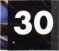 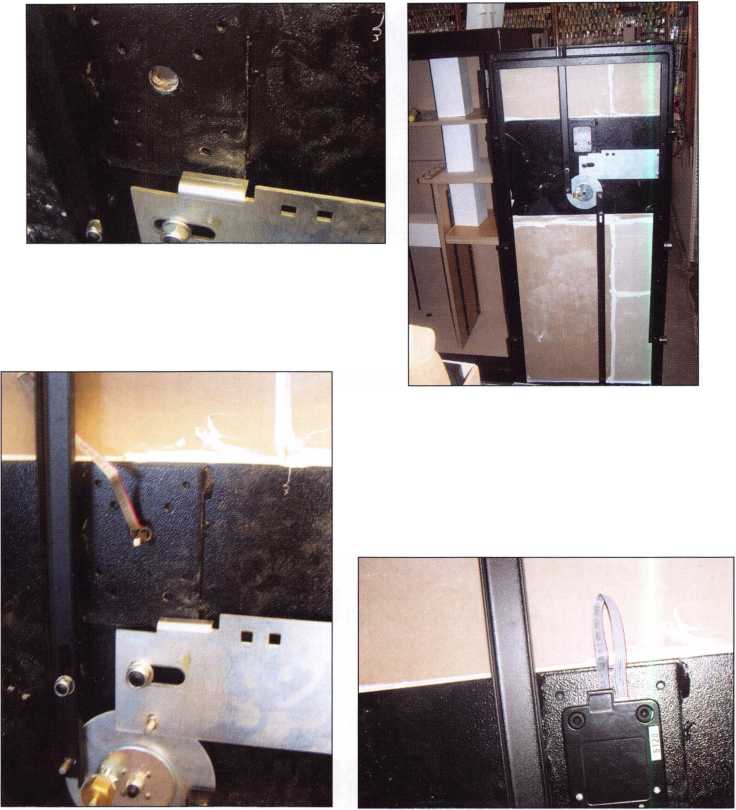 Part #692931INNOVATIVE DESIGNThe offset position of the transponder in the head of the key maximizes the RFID signal strength by placing it closer to the ignition signal.MING SOON! CADILLAC, PONTIAC AND BUICK VERSIONS.>Part #708884GD (D® @®d®Q0ffifflR• Designed to transmit a stronger RFID signal for better overall performanceGeneral Motors Trademarks are used under license to STRATTEC Security CorporationCODE-SEEKER™NOT JUST A TOOL, A MONEY-MAKING MACHINE.FEATURE-FILLED!	Easy to use, quickly connecting to the OBD port • Includes all cables and connectors Adds, erases and programs keys Program RKE fobs (selected models)Obtains immobilizer code for certain modelsFully upgradeableExpandable databaseORDER YOUR MONEY-MAKING MACHINE TODAY.Leasing Options Available. Contact your local distributor today.3333 WEST GOOD HOPE ROADhttp://afterinarket.strattec.comMILWAUKEE, Wl 53209877.251.8798TMTRUSTED SOURCE. MANY SOLUTIONS.Now Available2006 GENERAL MOTORS TRANSPONDER KEYS®2005 STRATTEC SECURITY CORPORATION, ALL RIGHTS RESERVED,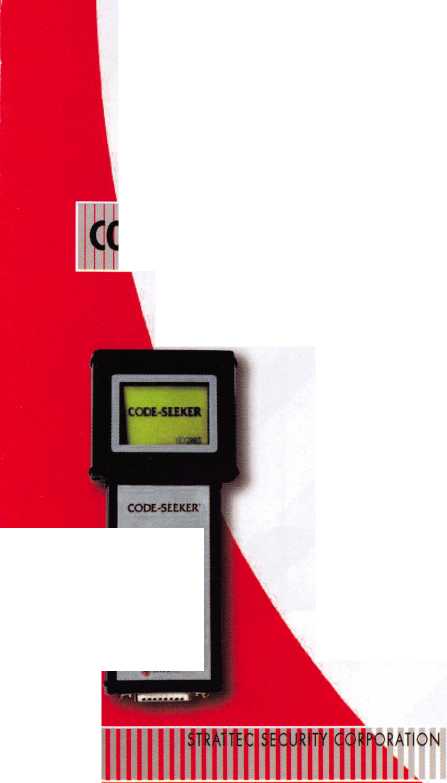 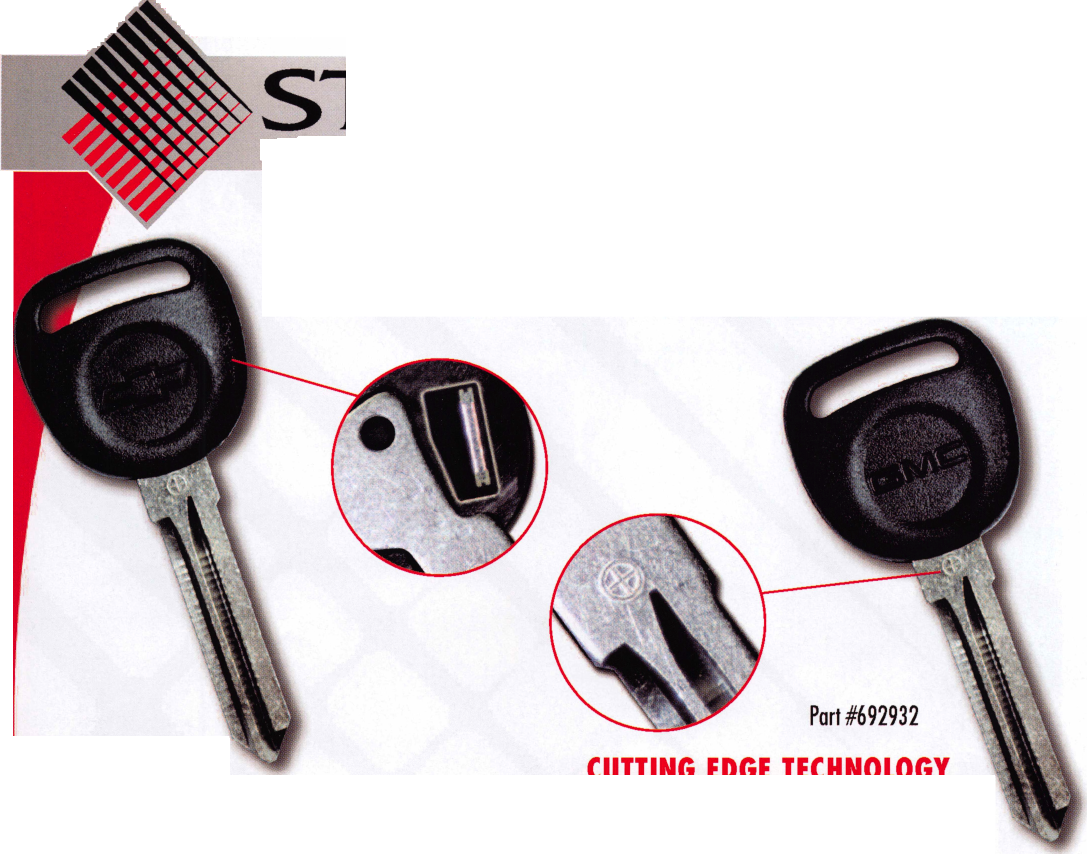 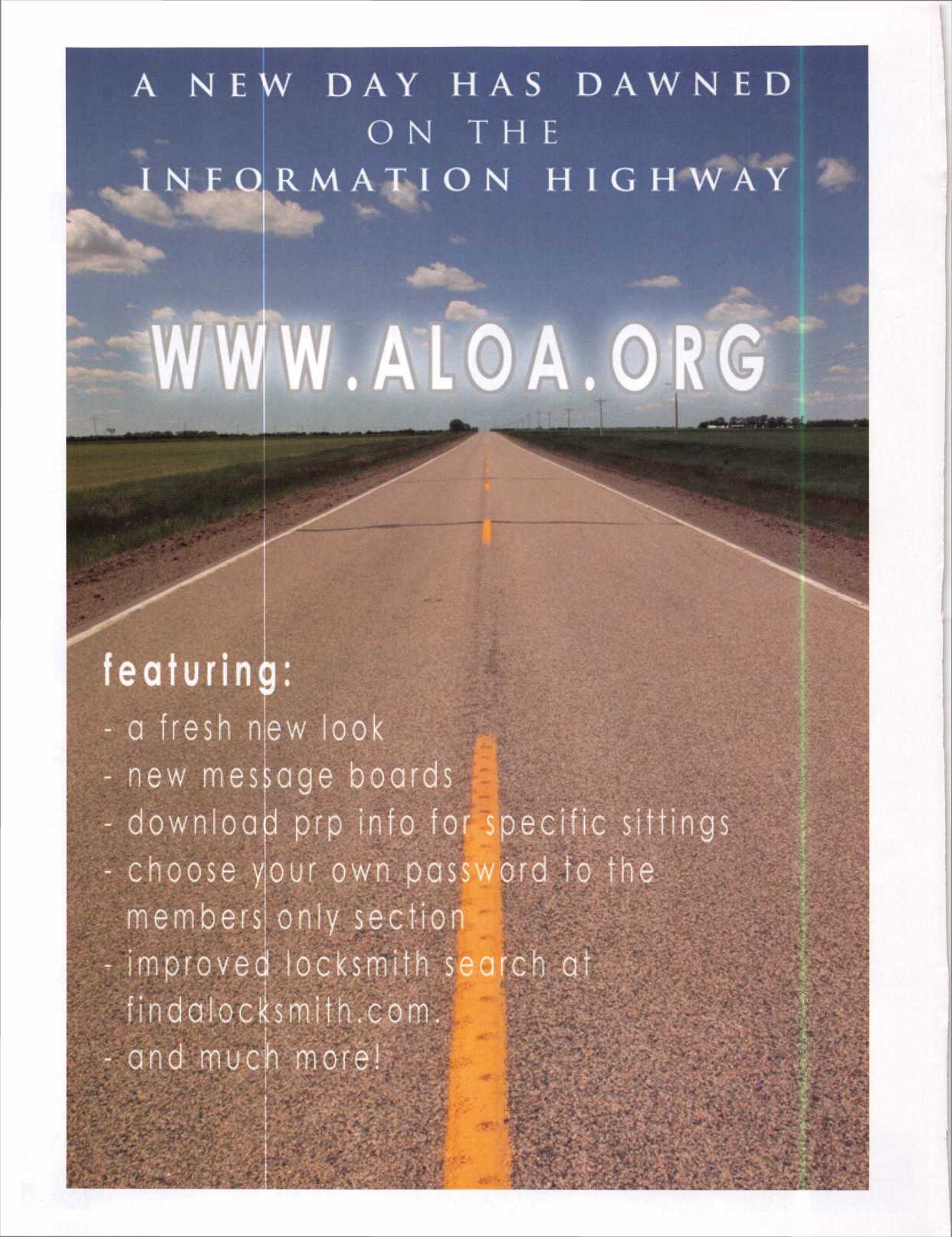 Hardwiring Made EasyMake the perfect connection every
time with SARGENTS ElectroLynx.
The plug-in universal connectors and
the easy, color-coded wire system
eliminates matching wires. Wiring is asnap and completely fool-proof.SARGENTLook for the LYNXELECTROiAs part of their promise to provide innovative, fast and effective, and higher security solutions to their customers, ASSA ABLOY Group
companies offer ElectroLynx, a universal quick-connect system that simplifies the electrification of the door opening.Dugmore introduces NEW Memphis, TN location.Dugmore & Duncan is committed to getting our products to
our customers ASAP. Our research revealed that Memphis
TN has an innovative business plan to make the most of its
strategic location and natural resources. It is a multi-carrier
transportation hub.D&D has consolidated a substantial amount of its warehouse
inventory into a prime Memphis location. In addition to our
current strategic points of distribution, Dugmore delivers from
Memphis. We are confident that this is a great opportunity for
Dugmore and for our loyal customers.DUGMOREDUNCANSecuring Your WorldDistributor ofSARGENTProductsCall (888) 384-6673FAX (888) 329-3846 • www.dugmore.com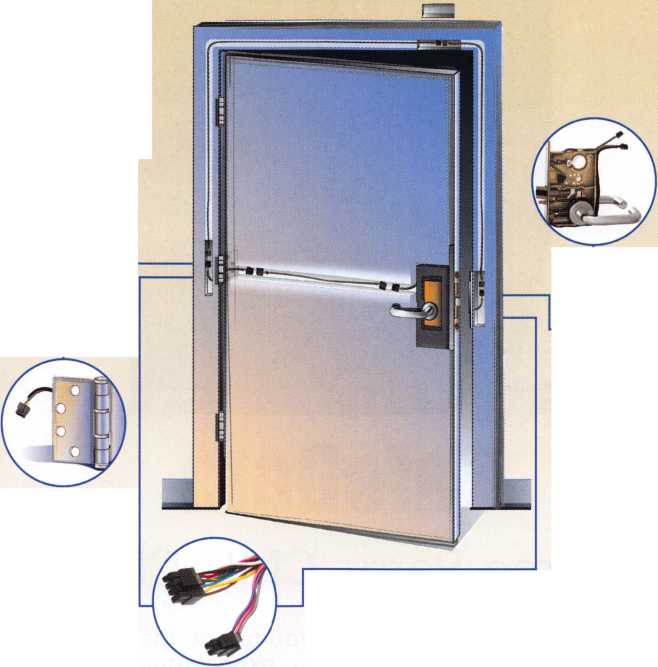 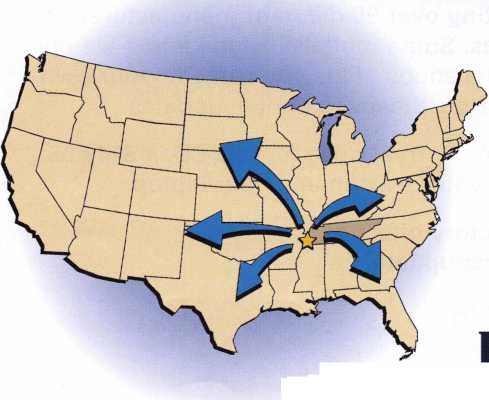 Email: glmperry@iwuisp.com for unlock code Greg perry 2003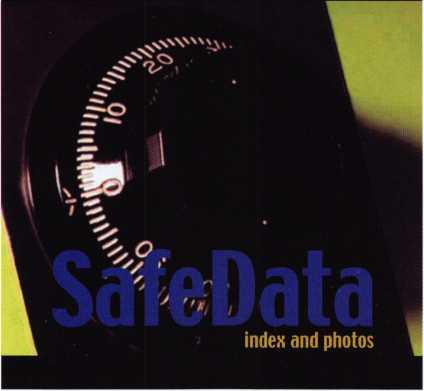 SafeDataGreg Perry, CML, CPSOpen up your library! SafeData allows you to find the information you've
invested in, fast.This one program has over 8500 listings of magazine, books,
ClearStar Security Network posts and my personal library. Each listing includes not
only the book or magazine, the issue, the title, the author and the page, but it also
lists the lock and the hand of the lock (when available). SafeData lists patent dates
and other trivia that may help in identifying a container or lock.SafeData also has picture folders representing over 90 different manufactures of
safes and locks with over a thousand pictures. Some models include a text file giv-
ing general information on size and relock locations. Plus you can add your own
information and update it yourself or purchase the annual updates.SafeData is available exclusively from ALOA. Normal price for this CD is $249.95.
Price includes two installs! Put it on your desktop and your laptop.Special Introductory offerincludes your first update!$199.95To order contact ALOA (800) 532-2562New Tools: Low Cost Bench TopPeen Marking SystemJust hook the system up to a PC, load the software, connect an air line and it’s ready to go...Keynotes • January 2006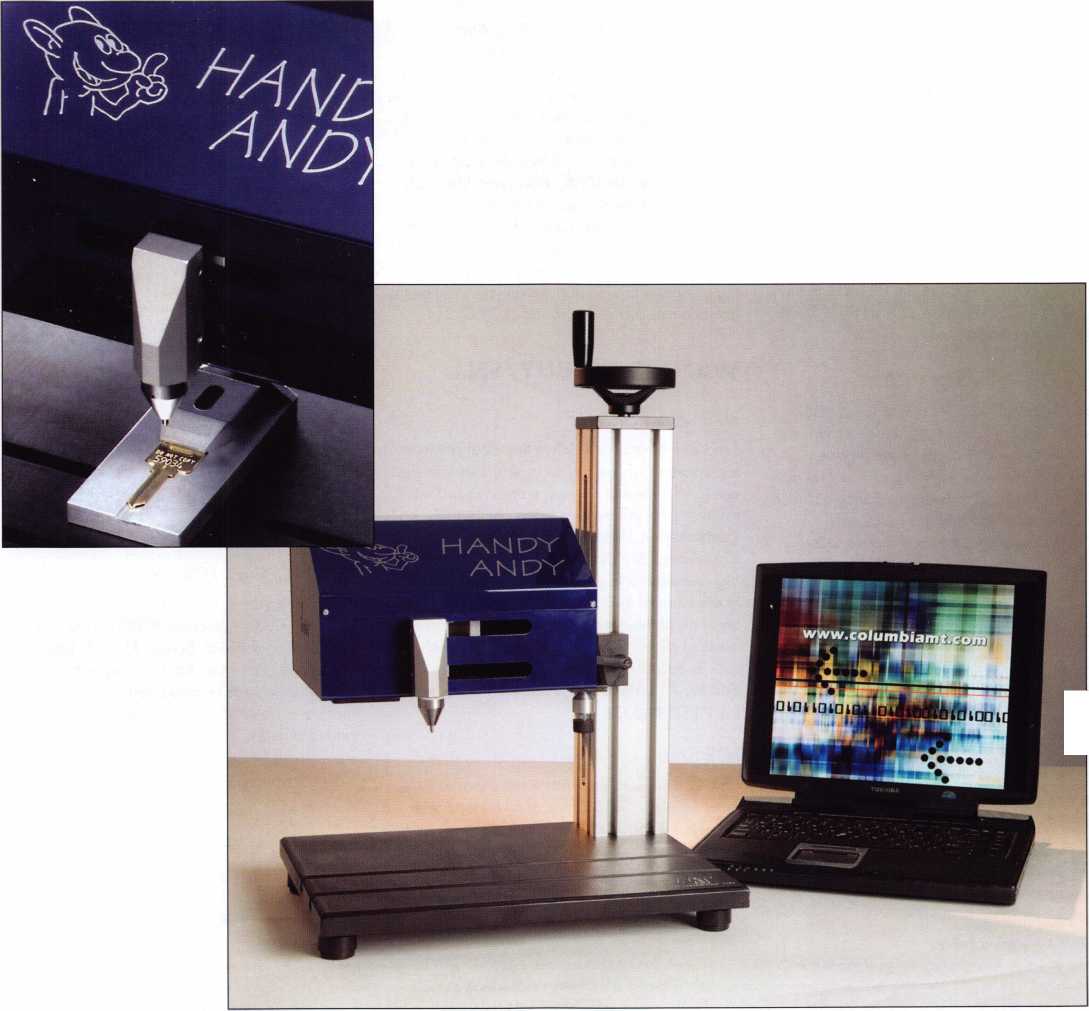 ClassifiedsEMPLOYMENTACCESS CONTROL TECHNICIAN NEEDEDHe/she must have 3-4 years experience in Sales & Installation of Electronic access control & cctv Installation & Service. Contact Denny Birt 1-800- 352-5034LOCKSMITH WANTEDBusy shop in Woburn Massachusetts seeks experienced locksmiths for Auto, Commercial, Residential, Safe and Card Access work. We have a large AAA area which we cover and do transponder and high security keys. Will help train in fields you are not familiar with. Sub contractors welcome or we will supply tools and van. Great opportunity for self-motivated individual. Please sign up to join our team. Call John at 781-933-9999 or send resume to: Locks & Keys, Inc., PO Box 222, Woburn, MA 01 801. Thank you for your consideration.LIVE, WORK & PLAY IN HAWAIILocksmith Service Technician needed for 25- year-old company in HAWAII. Need knowledge and experience in all areas of locksmithing. Wages commensurate with experience and abilities. Great health and dental insurance and benefits. Late model van and tools provided.Mail resume to: Paradise Lock & Safe, 350 Ward Ave., Suite 106-417, Honolulu, HI. 96814-4004.EXPERIENCED LOCKSMITH WANTEDCharlottesville, VA is seeking an experienced locksmith. For information, please e-mail: snowderrow@aol.com or fax resume to 434-971-8021. Phone 434-977-5397.EXPERIENCED LOCKSMITH WANTEDNationwide Security & Building Services, Inc. (NSBS) has been in business for over 30 years and is an established leader in the securityindustry. In addition to providing all aspects of locksmith and security services, we also provide complete facility maintenance. We are in need of experienced and motivated locksmiths who take pride in their work. We currently have an opening for a locksmith technician working out of our Downey, CA, San Diego, CA, Phoenix,AZ and Irving, TX locations. A qualified candidate must have minimum 2 years commercial locksmith experience, excellent communication skills, a good driving record and some computer skills. Safe opening, skills in electrical, lighting, drywall, doors and gates are a plus. Benefits of being employed by NSBS include: paid vacation / holidays, medical, dental and life insurance, competitive wages, 401k plan, company truck and all tools are supplied, fun atmosphere with career growth. If you feel you are qualified and are looking for a challenging and rewarding company to work for, e-mail your resume to dawnu@nsbs.net or fax to (562) 299-151 1.WANTED TO BUY/SELLBUSINESS FOR SALETired of the rat race? Here's the ideal situation for someone who wants to raise a family in the upper Mid-West or seeks a more civilized environment and still make a living comfortably. Established in 1980, we specialize in Commercial & Institutional accounts with CCTV, high security locks and access control systems.In the heart of Wisconsin with excellent hospital and one of the nation's largest privately owned medical clinics. Contact Robert M. Dennee', Ace Lock & Security, PO Box 632, Marshfield, Wl 54449, 715-387-3064, rdennee@tznet.com, fax 715-389-8036.FOR SALEOne Collier night depository self encased in steel, like new. TL15 Chest and UL Head with 25 keys - $3500.00. One class two vault door in good condition - $2500.00. One used 1073diebold drive up ATM - make an offer. Many used safes please call for sizes and prices.Buyer pays for crating and freight. Contact: Thistle Safe and Lock Co., Inc., 198 Cross St., Malden, MA 02148, 781-324-1600, thistlesnl@aol.comNORTHERN CA BUSINESS FOR SALEYou now have the unique opportunity to purchase an established lock and safe business (1958) and clientele in a fast growing college town (Chico, CA), and possibly the plaza that houses the shop. Owner is looking to retire and owns both. We have great licensed employees, three vans, and a fully stocked shop. Please fax your references and letter of interest to: Johnny's Lock & Safe 530-873-3577.FOR SALEFramon II code machine, never used. Asking $1,500.00. Telephone: 610-698-8040,Email :Foxlocknkey@aol.comMOBILE LOCKSMITH BUSINESS FOR SALECentral California Locksmith Business established in 1999 and still growing. Includes van, tools, equipment, code machine, inventory. Commercial, residential and automotive accounts. Located in Fresno, CA. $50,000. Ask for Noa Kristi 559-447-5397KEY MACHINES FOR SALEHPC 1200, Abloy, KD-55 High Security, Fitmaster, Curtis Automatic #2000, Scotsman #747-X, Sager #500, Borkey #954-2, llco Duplicon #2585, Keil #6 1/2, Segal #815, Belsaw, 2 Schlage double-sided key punches. Phone Jerry at 208-461-4606 or email: mariemeilan@yc2.netClassified Advertising PolicyClassified advertising space is provided free of charge to ALOA members and for a fee of $2.00 per word, $40.00 minimum for non members. Classified ads may be used to advertise used merchandise and overstocked items for sale, "wanted to buy" items, business opportunities, employment opportunities/positions wanted and the like. Members or non members wishing to advertise services or new merchandise for sale may purchase a "Commercial Classified Ad" for a fee of $4.00 per word with a minimum of $100.00. Each ad will run for two issues. For blind boxes there is a $10.00 charge for members and non members. All ads must be submitted in writing to the Advertising Sales Department via fax at 817-645-7599 or through an email to adsales@aloa.org by the fifteenth of the month two months prior to issue date. ALOA reserves the right to refuse any classified advertisement that it deems inappropriate according to the stated purpose of the classified advertising section.Columbia Marking Tools and partner, J.R. Richter of Germany, are introducing a new compact, cost-effective solution for making high quality dot peen marks on steel, aluminum, brass and plastic keys and locks sets. Called the “Handy Andy™”, this pneumatic bench-top marker has been designed for use by locksmiths who require the flexibility of a programmable marker at an investment that is half the cost of most lower-end conventional programmable marking machines.Fully programmable, the Handy Andy can automatically apply serial numbering, date codes, job numbers, lot numbers, even logos. The PC software works with Windows® 95/98/2000/NT4/XP and is easy to understand and operate. Simple pull-down menus, icons, hot keys, text orientation control and point and click features minimize training time.The marker unit is compact, measuring only 9.85 x 10.25 x 6.3-inches. A two-axis stepper motor, connected to the PC by a serial interface, connection controls the dot peen marking stylus. Pneumatic dot peen force is 14.5 psi maximum, which allows for marking fragile parts. The Handy Andy marking unit and software can be purchased for $3,000.Optional features include a 10 x 10-inch table with a vertical height-adjustable post that mounts the marking unit. Vertical height adjustment is up to 7.9-inches.Columbia Marking Tools is a leading designer and manufacturer of metal and plastic marking equipment including stamps, roll marking dies, roll marking and impact marking machines, fully programmable peen/scribe marking and UID/2DMatrix™ marking systems, numbering heads and special marking machines.	 ‘	TO YOUNeed information in a hurry? Use ALOA’sFaxOn Demand service.Just call 310-575-5074 and receive:ALOA Index of DocumentsBecoming a Locksmith (Ipg)Locksmith Career Summary (3pg)Locksmith School List (2pg)ACE Class Schedule (8pg)Certification lnformation(3pg)PRP Category List (Ipg)ALOA Membership Application(2pg)S9. ALOA List of Benefits (Ipg)10. Scholarship Application Form (Ipg)11. ALOA Video Library Order Form (Ipg)I 12. ALOA Membership Items Order Form (Ipg)§| 13. Safe & Vault Technicians Association Member
Application/Subscription Form (2pg)| 14. ALOA Chapter Roster (3pg)I 15. Legislative Action Network (2pg)
f 16. Legislative Action Network Newsletters (Ipg)
mm 17. Various State Laws (10pg)1 18. Industry Position Pager (Ipg)I 19. Current Legislative Action Network
Newsletters (Ipg)I 20. Board of Directors Nomination Form (2pg)1 21. ALOA Convention Registration
i 22. ALOA Board Expense Reimbursement &
Request Form310-575-5074Keynotes • January 20063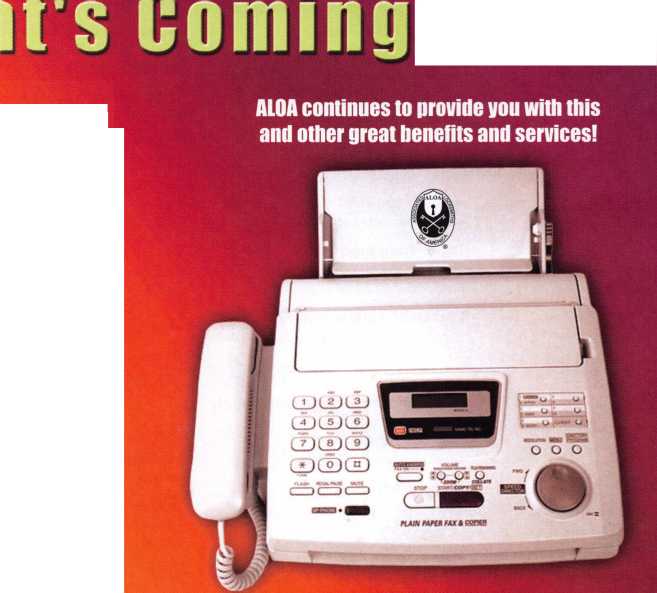 associatemembersDistributorst In Hardware, Inc.Phone: Phone: 410-646-9900 Fax: 410-646-0045 www. 1 stinhardware.comAccredited Lock Supply Co.Phone: 800-652-2835 Fax: 201-865-0030 www.acclock.comAndrews Wholesale Lock SupplyPhone: 717-272-7422 Fax: 717-274-8659 www.andrewslock.comBoyle & Chase Inc.Phone: 800-325-2530 Fax: 800-205-3500 www.boyleandchase.comClark Security ProductsPhone: 888-784-131 1 Fax: 619-718-7333 www.clarksecurity.comCook's Building SpecialtiesPhone: 505-883-5701 Fax: 505-883-5704Dire's Lock & Key CompanyPhone: 303-294-0176 Fax: 303-294-0198Direct Security Supply, Inc.Phone: 800-252-5757 Fax: 800-452-8600Discount Key Machines.Com/BuschPhone: 800-332-8724 Fax: 407-363-4666Doyle Security ProductsPhone: 800-333-6953 Fax: 612-521-0166 www.doylesecurity.comDugmore and Duncan, Inc.Phone: 888-384-6673 Fax: 888-329-3846E. L. Reinhardt Co., Inc.Phone: 800-328-131 1 Fax: 651-481-0166 www.elreinhardt.comEwert Wholesale HardwarePhone: 800-451-0200 Fax: 708-597-0881Foley-Beisaw CompanyPhone: 800-821-3452 Fax: 816-483-5010 www.foley-belsaw.comFried Brothers Inc.Phone: 800-523-2924 Fax: 215-592-1255 www.fbisecurity.comHans Johnsen CompanyPhone: 214-879-1550 Fax: 214-879-1530 www.hjc.comHardware Agencies, Ltd.Phone: 416-462-1921 www.hardwareagencies.comIDN IncorporatedPhone: 817-421-5470 Fax: 817-421-5468 www.idn-inc.comInstant Hardware Delivery, IncPhone: 800-355-1107 Fax: 800-663-8518Intermountain Lock & SupplyPhone: 800-453-5386 Fax: 801-485-7205 www.intermountainlock.comInternational Electronics, IncPhone: 800-343-9502 Fax: 617-821-4443Jo Van DistributorsPhone: 416-288-6306Fax:416-752-8371www.jovanlock.comLockmasters, Inc.Phone: 859-885-6041 Fax: 859-885-7093 www.lockmasters.comLocks CompanyPhone: 800-288-0801 Fax: 305-949-3619Locksmith Ledger InternationalPhone: 770-886-0800 Fax: 770-889-7703 www.lledger.comMcDonald Dash Locksmith SupplyPhone: 800-238-7541 Fax: 901-366-0005 www.mcdonalddash.comMonaco Lock Co.Phone: 800-526-6094 Fax: 800-845-5625 www.monacolock.comOmaha Wholesale HardwarePhone: 800-238-4566 Fax: 402-444-1664 www.omahawh.comPhoenix Safe International LLCPhone: 765-483-0954 Fax: 765-483-0962 www. phoen ixsafeusa .comRA-Lock CompanyPhone: 972-775-6301 Fax: 972-775-6316 www.ralock.comSecurity Distributors IncPhone: 800-333-6953 Fax: 612-524-0166Security HousePhone: 905-669-5300 Fax: 905-660-6313 www.securityhouselock.comSecurity Lock DistributorsPhone: 800-847-5625Fax: 800-878-6400www.securitylockdistributors.comSouthern Lock and Supply Co.Phone: 727-541-5536 Fax: 727-544-8278 www.southernlock.comStone & Berg WholesalePhone: 800-225-7405 Fax: 800-535-5625The Locksmith Store Inc.Phone: 847-364-51 1 1 Fax: 847-364-5125 www.locksmithstore.comTimemaster Inc.Phone: 859-259-1 878 Fax: 859-255-0298 www.time-master.comTop Notch Distributors, Inc.Phone: 800-233-4210 Fax: 800-854-4146 www.topnotch.bzTurn 10 WholesalePhone: 800-848-9790 Fax: 800-391-4553U.S. Lock Corp.Phone: 800-925-5000 Fax: 800-338-5625 www.uslock.comWilson Safe CompanyPhone: 215-492-7100 Fax: 215-492-7104 www.wilsonsafe.comManufacturerA & B Safe CorporationPhone: 800-253-1267 Fax: 856-863-1208 www.a-bsafecorp.comABUS Lock CompanyPhone: 800-352-2287 Fax: 602-516-9934 www.abus.comAccess Security Products Ltd.Phone: 905-337-7874 Fax: 905-337-7873 www.access-safe.comAdams Rite Mfg CompanyPhone: 800-872-3267 Fax: 800-232-7329 www.adamsrite.comAdesco Safe Mfg. CompanyPhone: 800-694-9340 Fax: 562-408-6427 www.adesco.comAdrian Steel CompanyPhone: 800-677-2726 Fax: 517-265-5834 www.adriansteel.comAdvanced Diagnostics USA IncPhone: 650-876-2020 Fax: 650-876-2022 www.ad-mvp.comAll Five Tool Company, Inc.Phone: 860-583-1691 Fax: 860-583-4516 www.all5tool.comAmerican Security ProductsPhone: 909-685-9680x2013 Fax: 909-685-9685 www.amsecusa.comBWD LockcraftPhone: 973-728-3707 Fax: 973-728-3731 www.bwdautomotive.comBianchi USA, Inc.Phone: 800-891-2118 Fax: 216-803-0202Buddy ProductsPhone: 312-733-6400 Fax: 312-733-8356 www.buddyproducts.comCCL Security ProductsPhone: 800-733-8588 Fax: 847-537-1 800 www.cclsecurity.comKeynotes • January 2006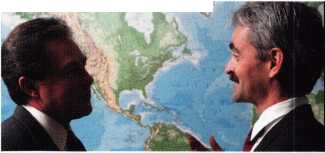 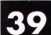 Keynotes • January 2006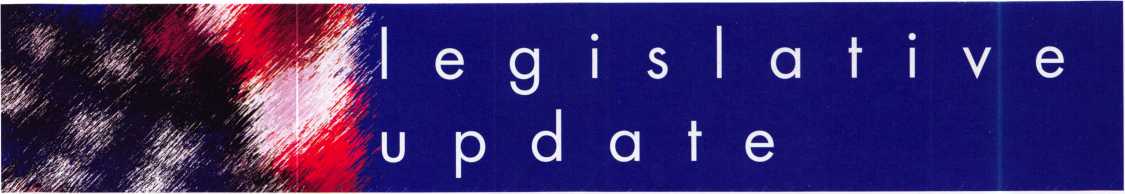 US H 3632SPONSOR: LaTourette (R|TITLE: Electronic Premise Security Systems INTRODUCED:07/29/2005DISPOSITION: PendingLOCATION: House Ways and MeansCommitteeSUMMARY:Allows a deduction for expenses related to the purchase and installation of qualifying electronic premise security systems.STATUS:07/29/2005 INTRODUCED.07/29/2005 To HOUSE Committee onWAYS AND MEANS.CA A 714AUTHOR: Ridley-Thomas |D]TITLE: Motor Vehicles: Key Information Access INTRODUCED:02/17/2005 LAST AMEND:09/08/2005DISPOSITION: Pending - Carryover LOCATION: Assembly Transportation CommitteeSUMMARY: Requires every motor vehicle manufacturer of a motor vehicle sold or leased in this state with a model year of 2007 or later to provide a means whereby the registered owner of that motor vehicle can access information sufficient to permit the reproduction of a key to operate the owner's vehicle 24 hours each day and 7 days each week.STATUS:02/17/2005 INTRODUCED.09/07/2005 To ASSEMBLY Committees onTRANSPORTATION and BUSINESS AND PROFESSIONS.09/08/2005 From ASSEMBLY Committeeon TRANSPORTATION with author's amendments.09/08/2005 In ASSEMBLY. Read secondtime and amended. Re-referred to Committee on TRANSPORTATION.IN H 1361AUTHOR: Brown C |D)TITLE:LocksmithRegistrationINTRODUCED:01/13/2005DISPOSITION: Failed - Adjourned LOCATION: House Public Safety and Homeland SecuritySUMMARY: Reauires locksmiths to be registered; requires the state police department to administer the registration program and conduct a national criminal history background check for each registration applicant.STATUS:01/13/2005 INTRODUCED.01/13/2005 To HOUSE Committee onPUBLIC SAFETY AND HOMELAND SECURITY.NOTES:Locksmith RegistrationMD H 207 CROSSFILED WITH:MD S 105AUTHOR: Hubbard (D)TITLE: Maryland Security Systems Training BoardINTRODUCED:01/24/2005DISPOSITION: Failed - Adjourned LOCATION:HOUSESUMMARY: Establishes the Maryland Security Systems Training Board; requires the Secretary of State Police to adopt regulations to implementtraining requirements for security systems technicians developed by the Maryland Security Systems Training Board; provides for the composition of the Board ana the terms, removal, and compensation of the members of the Board; authorizes the Board to set specifiedfees; requires the Board to set training requirement.STATUS:01/24/2005 INTRODUCED.01/24/2005 To HOUSE Committee onECONOMIC MAHERS.02/21/2005 From HOUSE Committee onECONOMIC MAHERS: Reported unfavorably.NOTES:Security Systems Training BoardMO S 186SPONSOR: Loudon (R)TITLE: Electrical Industry Licensing Board INTRODUCED: 01/18/2005 DISPOSITION: Failed - Adjourned LOCATION: Senate Financial and Governmental Organization, Veterans' Affairs and Elections Committee SUMMARY: Establishes the Missouri Electrical Industry Licensing Board and describes their powers and duties.STATUS:01/18/2005 INTRODUCED.01/24/2005 To SENATE Committee onFINANCIAL, GOVERNMENTAL ORGANIZATIONS, AND ELECTIONS.NOTES:Electrical Industry Licensing BoardMS S 2356AUTHOR: Mettetal (D)TITLE: Burglar Alarms INTRODUCED: 01/13/2005 DISPOSITION: Failed LOCATION: DiedSUMMARY: Burglar alarms; license and regulate installation.STATUS:01/13/2005 INTRODUCED.01/13/2005 To SENATE Committee onBUSINESS AND FINANCIAL INSTITUTIONS.02/01/2005 Died incommittee.NOTES:Burglar Alarm LicenseNJ A 3943IDENTICAL: NJ S 2337SPONSOR: Johnson (D)TITLE: Electronic Security Systems PREFILED: 03/14/2005 INTRODUCED:05/02/2005DISPOSITION: PendingLOCATION: Assembly Regulated Professionsand IndependentAuthorities CommitteeSUMMARY: Exemptscertain businesses from licensing requirements for those engaged in burglar alarm, fire alarm and electronic security system installations.STATUS:03/14/2005 FILED.05/02/2005 INTRODUCED.05/02/2005 To ASSEMBLYCommittee on REGULATED PROFESSIONS ANDINDEPENDENT AUTHORITIES. NOTES:Electronic Security SystemsPA H 1653 PN: 2080AUTHOR: Raymond (R)TITLE: Vehicles Code PREFILED: 06/06/2005 INTRODUCED:06/07/2005DISPOSITION: PendingLOCATION: House Transportation CommitteeSUMMARY: Amends the Vehicles Code.Provides for duplicate vehicle keys.Prescribes a penalty.STATUS:06/06/2005 FILED.06/07/2005 INTRODUCED.06/07/2005 To HOUSECommittee on TRANSPORTATION.TN S2024 SAME AS:TN H 1731AUTHOR: Cooper (D|TITLE: Locksmith Licenses INTRODUCED:02/16/2005LAST AMEND: 04/28/2005 DISPOSITION: Pending - Carryover LOCATION:HOUSE SUMMARY:Requires locksmiths to be licensed; requires licenses to be obtained from the commissioner of commerce and insurance.STATUS:02/16/2005 INTRODUCED.02/23/2005 To SENATE Committee onGOVERNMENT OPERATIONS.03/30/2005 From SENATE Committee onGOVERNMENT OPERATIONS: Recommend passage.04/28/2005 In SENATE. Amendment No.(SA0172) adopted on SENATE floor.04/28/2005 In SENATE. Amendment No.(SA0173) adopted on SENATE floor.04/28/2005 In SENATE. Amendment No.(SA0304) adopted on SENATE floor.04/28/2005 In SENATE. Amendment No.(SA0407) adopted on SENATE floor.04/28/2005 In SENATE. Amendment No.(SA0408) adopted on SENATE floor.04/28/2005 In SENATE. Read third time.Passed SENATE.To HOUSE.NOTES:Locksmith License.TX H 2243AUTHOR: Jackson (R)TITLE: Regulation of Locksmiths and Locksmith CompaniesINTRODUCED: 03/08/2005 LAST AMEND: 05/16/2005 ENACTED: 06/18/2005 DISPOSITION: Enacted LOCATION: Chaptered CHAPTER: 1102SUMMARY: Relates to the regulation of lock-
smiths and locksmith companies under the
Private Security Act; provides that a locksmith
company or locksmith may not perform servic-
es for a customer who seeks entry to a struc-
ture, motor vehicle, or other property unless
the customer, shows the locksmith company or
locksmith a government-issued identification
and provides a signed authorization stating
that the customer or is entitled to legal access
to the structure, motor vehicle, or other prop-
erty.STATUS:03/08/2005 INTRODUCED.03/14/2005 To HOUSE Committee onLICENSING AND ADMINISTRATIVE PROCEDURES.04/06/2005 From HOUSE Committee onLICENSING AND ADMINISTRATIVE PROCEDURES: Reported favorably with substitute.04/14/2005 Committee report printedand distributed.04/29/2005 Amended on HOUSE floor.04/29/2005 Passed HOUSE.To SENATE.05/03/2005 To SENATE Committee onBUSINESS AND COMMERCE.05/16/2005 From SENATE Committee onBUSINESS AND COMMERCE: Reported
favorably with substitute.05/16/2005 Committee report printedand distributed.05/24/2005 Passed SENATE.To HOUSE for concurrence.05/26/2005HOUSE concurred in SENATEamendments.06/02/2005 To GOVERNOR.06/18/2005 Signed byGOVERNOR.07/25/2005 Filed with Secretary of State.Chapter No. 1102NOTES Regulation of Locksmiths and Locksmith CompaniesTX H 3140AUTHOR: Hughes (R|TITLE: Private Security Regulation INTRODUCED: 03/11/2005 LAST AMEND: 04/25/2005 ENACTED: 06/18/2005 DISPOSITION: Enacted LOCATION: Chaptered CHAPTER: 1155SUMMARY: Relates to exemption of certain electronic access control device or alarm system manufacturers or providers from private security regulation; provides that an alarm system does not include a telephone entry system, operator for opening or closing a residential or commercial door or an accessory to activate a gate or door that is not connected to an alarm system; provides that an electronic access control device includes a telephone entry system into an area not monitored by security personnel.STATUS:03/11/2005 INTRODUCED.03/21/2005 To HOUSE Committee onLAW ENFORCEMENT.04/25/2005 From HOUSE Committee onLAW ENFORCEMENT: Reported favorably with substitute.04/30/2005 Committee report printedand distributed.05/13/2005 Passed HOUSE. To SENATE.05/17/2005 To SENATE Committee onBUSINESS AND COMMERCE.05/19/2005 From SENATE Committee onBUSINESS AND COMMERCE: Reported favorably.05/19/2005 Committee report printedand distributed.05/25/2005 Passed SENATE.06/02/2005 To GOVERNOR.06/18/2005 Signed byGOVERNOR.07/25/2005Filed with Secretary of State.Chapter No. 1155TX S 1365AUTHOR: Armbrister (D)TITLE: Alarm Systems INTRODUCED: 03/10/2005 DISPOSITION: Failed - Adjourned LOCATION: Senate Intergovernmental Relations CommitteeSUMMARY: Relates to the regulation of alarm systems and alarm systems companies. STATUS:03/10/2005 INTRODUCED.03/21/2005 To SENATE Committee onINTERGOVERNMENTAL RELATIONS. NOTES:Alarm Systems definition change.Wl S 210AUTHOR: Leibham (R)TITLE:Motor Vehicle Key INTRODUCED: 05/19/2005 DISPOSITION: Pending LOCATION:Senate Natural Resources and Transportation Committee SUMMARY: Relates to reproduction of a motor vehicle key based upon the vehicle's identification number. Provides a penalty.STATUS:05/19/2005 INTRODUCED.05/19/2005 To SENATE Committee onNATURAL RESOURCES AND TRANSPORTATION.Ij1IAdesco Fir eking/Gary Meilinkl/or safes that fit every need and budget, count on the trustedBRANDS OF FlREKlNG® SECURITY GROUP. ADESCO® OFFERS SAFES FOR GOVERNMENT, COMMERCIAL AND RESIDENTIAL CUSTOMERS. MEILINK® PROVIDES FIRE- AND BURGLARY-RATED SAFES FOR BANKS, SCHOOLS AND RETAIL ESTABLISHMENTS. AND FlREKlNG FEATURES UL,®-RATED FIRE/ IMPACT/BURGLARY RESISTANT SAFES BACKED BY OVER 50 YEARS OF SECURITY EXPERIENCE. PLUS, EACH BRAND COMES WITH EXCLUSIVE 24/7/365 TECHNICAL SUPPORT. SO FIND OUT MORE ABOUT FlREKlNG SECURITY GROUP. YOUR CUSTOMERS TRUST YOU TO RECOMMEND THE BEST. TRUST US TO PROVIDE IT.atIlf FireKing1wJmmti qfh irity nnmSECURITY GROUPwww.fireking.com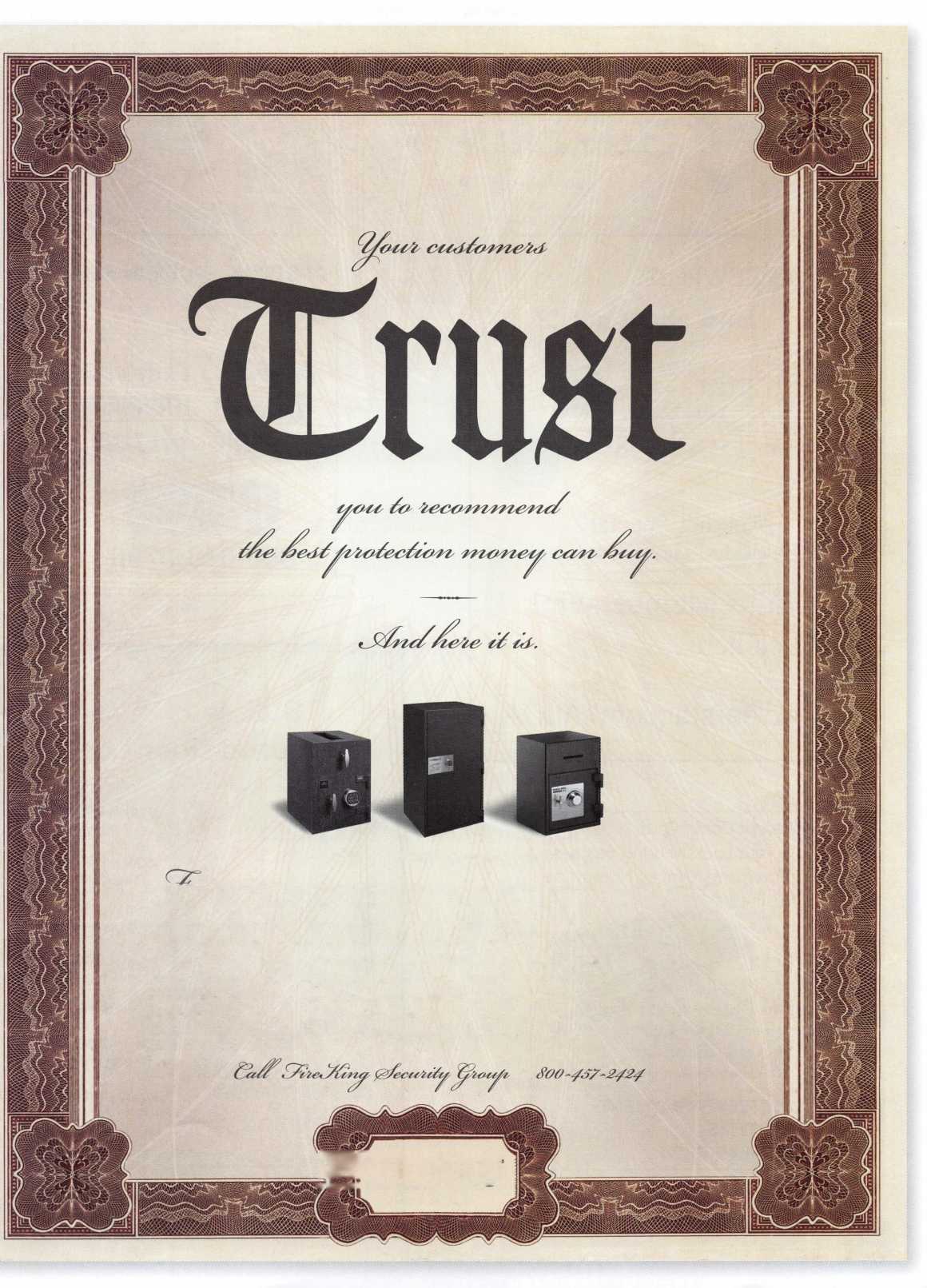 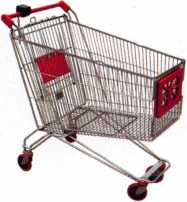 keynotesBuyer'sMarketplace	\You need it When?How about now!? :-)ClearS tar HI§e«orkLAnother Special
Value-added Benefit to yourALOA Membership!Cl irk hrrr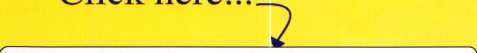 www.clearstar.com / ALOA//Accept Credit Cards!In your Locksmithing Business,
Storefronts/Offices/HomebasedBusinesses**No application fees****No Monthly Minimum****No Lease Requirements****Onsite wireless terminals available**RETRIEVER PAYMENTSYSTEMS888-549-6424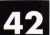 IN-STOCK...MORE SAFESFREE Freight Program(30 States)AMSEC FireKingGaidaii haymanMEILINK yiCTOR.TURn 10WHOLESALE SERVICE800-848-9790New! Keedex Stainless Steel Armored Door LoopsAVAILABLE FROM YOUR KEEDEX DISTRIBUTORALLSTAINLESS STEEL
DESIGNFLEXIBLE STAINLESSSTEEL CONDUITSTAINLESS STEEL
END PIECESSTAINLESS STEEL
MOUNTING SCREWSCOSTS NO MORE
THAN MOST DOOR
LOOPS THAT HAVE
PLASTIC END PIECESMADE IN U.S.A.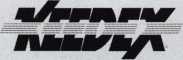 "Ideas That Work”Call or write today
for yourfree catalog!Keedex, Inc.12931 Shackelford Lane
Garden Grove, CA 92841
714-636-5657 • Fax: 714-636-5680
e-mail: info@keedex.comwww.keedex.comKeynotes • January 2006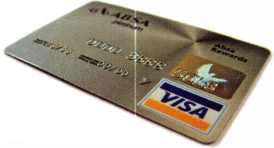 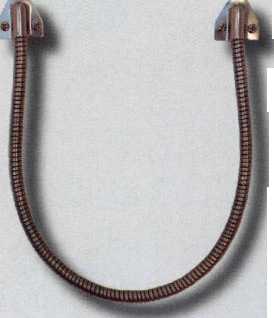 a Fewof Our Titles...Learn About Basic Electricity	29.95Spacing and Depths, vol 1 	19.95Spacing and Depths, vol 2 	19.95Filing for Dollars	29.95Antique Padlocks 	29.95VATS Made Simple (Revised)	29.95Guide to Transponders	79.002000 Transponder Update 	45.00Bread & Butter	85.00Locks and Lockmakers of America	19.95Learn About Electronic Locking Devices	29.95The Best of Locksmithing, vol 1	19.95Logical Lock Diagnostics	29.99How to Pick Lever Locks	19.95Fundamentals of Master Keying	55.00Guide to Electronic Locksmithing	39.95Security Solutions Locksmith Marketing Program	89.95The Ultimate Techtips Collection	39.95PRP Resource Guide	25.00Locksmithing from Apprenticeto Master	27.00Wafer Lock Reading	19.95Door Lock Encyclopedia 	39.95Lock Repair Manual 	14.95Interchangeable Core Cylinders	34.95Picking & Impressioning	45.00The Lure of the Lock	29.95High Security Safes, vol 1	175.00High	Security Safes, vol 2	175.00Safeman's Guide, vol 13 	9.95Safe Deposit Depth and Space Manual	99.00Safe Technician's Reference Manual 	155.00Gun Safes	1	10.00Modern Safe Opening	59.95Dave McOmie	on	Vault	Doors,	vol	1,	Bank Vaults	1	10.00Dave McOmie	on	Vault	Doors,	vol	2,	Fire and	Plate Vaults	1 1 0.00Modern Safe Locks	95.00Drilling Safes	95.00Safe Deposit Box Service	39.95Foreign Car Impressioning Book	29.95Impressioning Ford and GM Side Bar Locks 	29.95Automotive Lock Servicing Update #1: GM 10-Cut Locks	29.95Automotive Lock Servicing Update #2: GM 10-Cut Locks	29.95Automotive Lock Servicing Update #3: GM 8-Cut Locks 	29.95GM Locks: Perfect for the Beginning Locksmith!	29.95Ford Locks: Pin Tumbler and Ten-Cut Systems	29.95Chrysler Pin Tumbler Locks	29.95Chrysler Double-Bitted Locks	29.95Toyota Split-Tumbler Locks 	29.95Basic Door Panel Servicing	29.95Advanced Door Panel Servicing 	29.95Motorcycles on CD	99.00The Guide to Motorcycles 	99.00Japanese High Security Auto Servicing	29.95Revised GM Steering Column Course	1 15.00Foreign & Domestic Auto Service 	69.95Auto Lock Service	14.95The Sieveking Auto Key Guide & Illustrated Cross Reference	27.00Servicing Interchangeable Cores—Sargent 	25.00Servicing interchangeable Cores—Arrow, Best,Eagle, Falcon, and Lockwood	25.00The Ultimate CCTV Program on CD Rom	595.00Visit the new-and-improved ALOA Store to view more available titles.
Place your order online or by phone today!
www.aloa.org • (214) 819-9733* Please allow 3-4 weeks for delivery.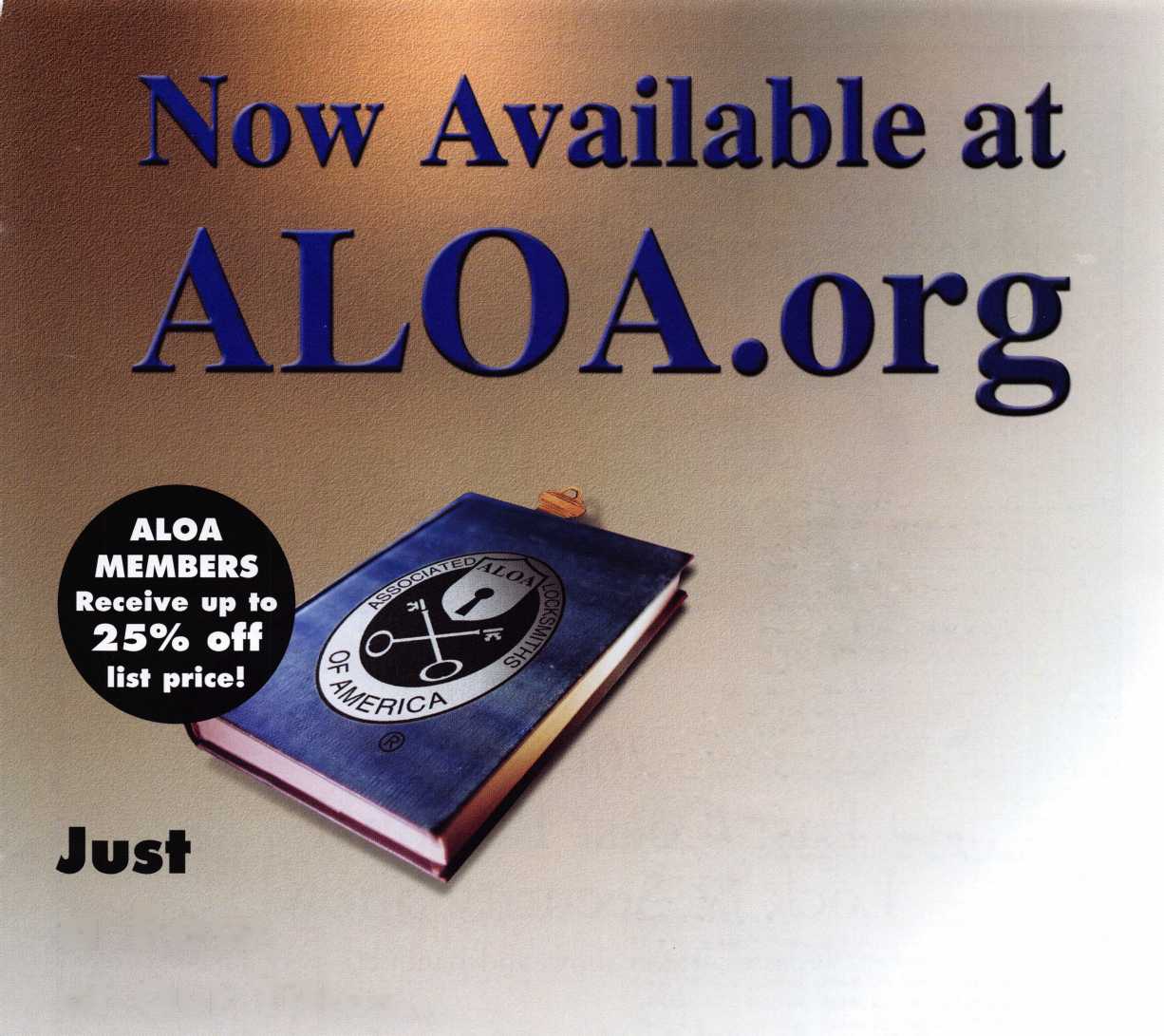 The Master Locksmiths
Association Of New Jersey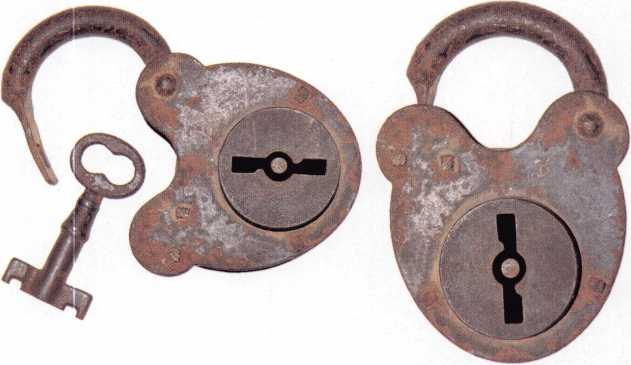 2006East Coast Regional
Lock & Security Show(Classes, Trade Show, and Banquet)March 16th thru March 19thCrowne Plaza Meadowlands Hotel
2 Harmon Drive
Secaucus, NJ 07094For more information:P.O. Box 2441Morristown, NJ 07962-2441
Fax 973-538-1588 or visit www.MLANJ.orgAlberto, 11 years Machine OperatorCURITY PRODUCTSRaymond, 4 years AccountingShirley, 23 years Lock Assemblyervicel We represent the 500 employees of CompX Security Products.Hardworking. Reliable. Dedicated.And it shows in the products we make.Is it any surprise that, year after year, you the locksmith community, choose to partner with us?Made in America does matter to you, and it matters to us. Through our four US facilities, we will continue to provide you with the high quality products you have come to expect from CompX Security Products.GarrflCCom®CCbm/XWQCNATIONALFORTTIMBERLINECHICAGO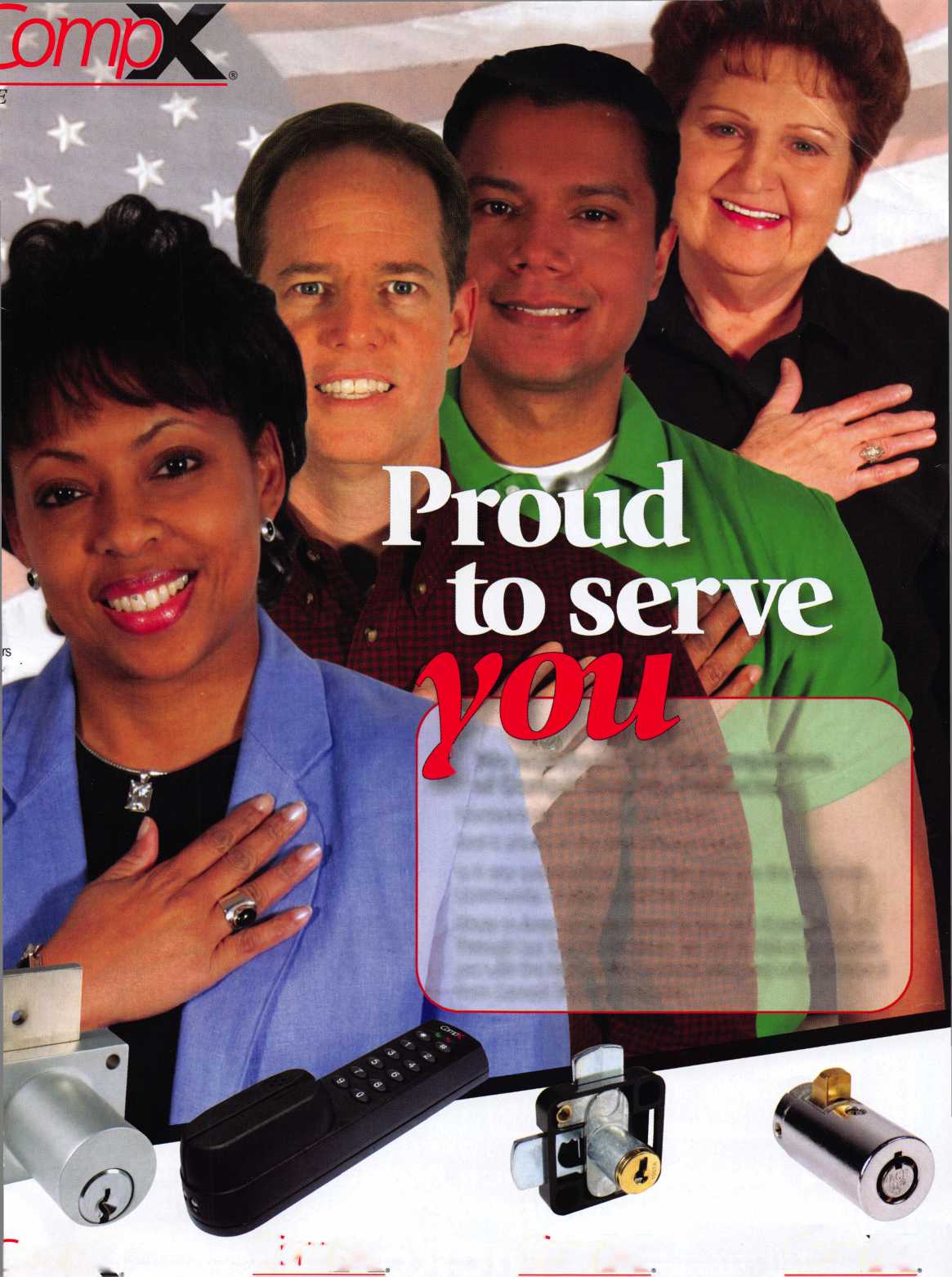 * •LKllJpLaNGS XL CANLocksmith 8008LXLCIS XL CAN Locksmith Kit 8008LXLCNGS XL Tester and Locksmith VIM NGS XL CAN VIM1996-Current Model Year Ford Transponder PATS Reprogramming Softwareof SoftwareFREE81204 - CAN Vehicle Interface Cable81205 - CAN Power Cable800N - OBDII/EEC-V CableHI 05-00100 - Central Security Module CableNGS/Locksmith/PATS Instruction ManualKey Blank/System Quick Reference CardTransponder Marketing Support PackBlo-molded Carrying Case13 Month Warranty8008LXLCCAN VII81201Ljs-Jl (s km iH* InNGS CAN VIM Kit 81201L81201L© 2005 Hickok Inc. Made and PrintcMazda TranspThe most reliable unit available for transponder key programming and PATS system diagnostics on ALL Ford Lincoln/Mercury and Mazda* vehicles.CANCAN VIMVehicle Interface ModuleCAN Vehicle Interface Module analfcJ * Model Software Update now aSailaol-TOLL FREEtechsupport800/342S080Ford built Mazda vehicles with the PATS system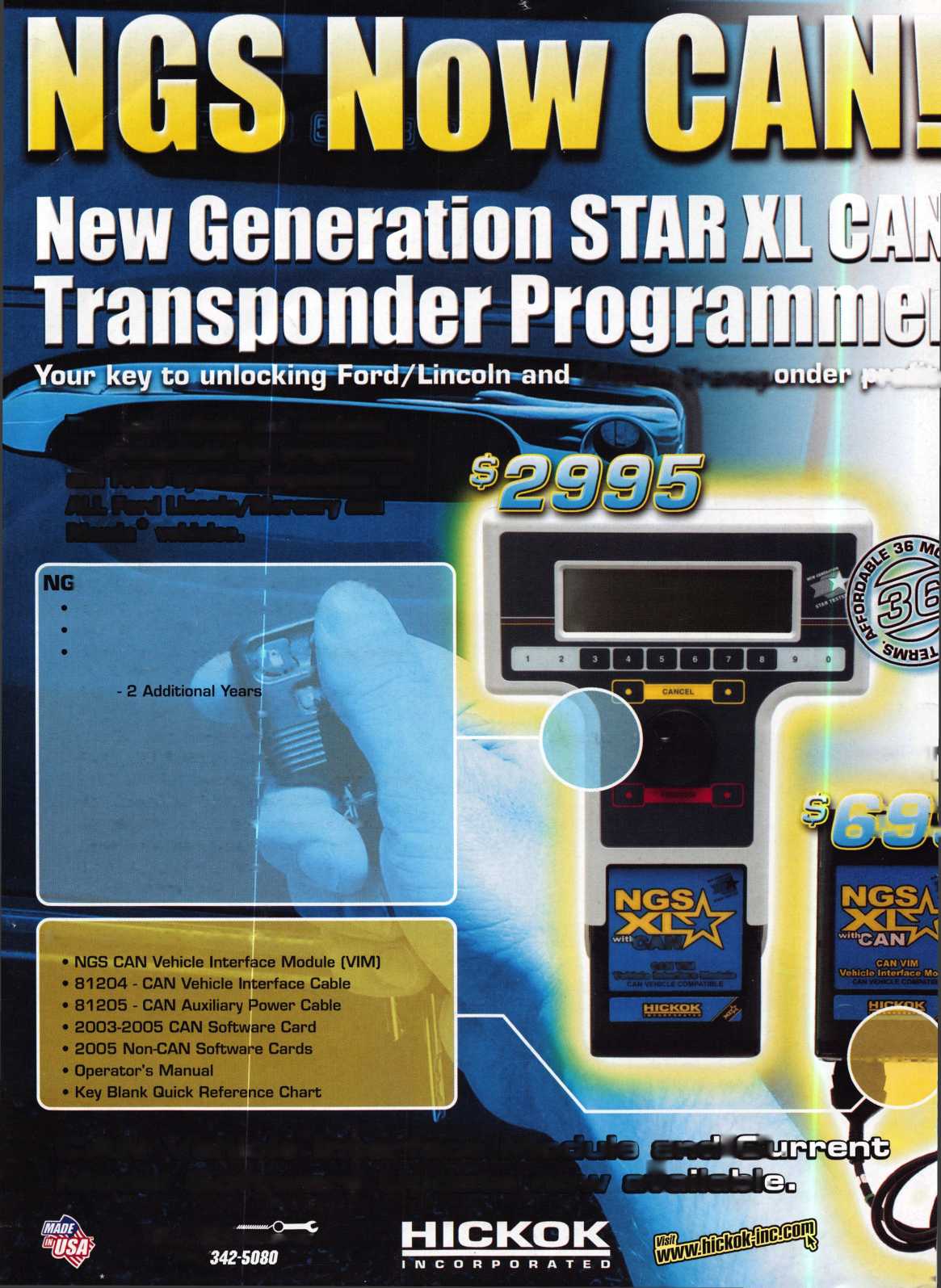 rAD INDEXAD INDEXAllstate		Inside Front Cover	Inside Front CoverGradient Lens		1HL Flake	3Safetech 2006 		7IR		13ALOA 200619Ultralift		21Hinge Doctor23CCL 		25KABA llco27TLA 	29Strattec 	31Dugmore and Duncan		33SafeData34FKI			;41A&B Safe42PBP 		42Keedex	•		42Turn 1042Clearstar42ALOA Bookstore						:43MLANJ44CompXInside Back CoverInside Back CoverHickokBack CoverL	AHAPPY NEW YEAR!!04 Annual Oklahoma Master Locksmith Assc. Distributor's Show Contact: Mike McGrew, CRL 918-333-9136Oklahoma City, OK10-12 Minnesota Chapter Associated	27 SAFETECH 2006Locksmiths of America	Safe & Vault Technicians Assc.Education Weekend	Annual Convention 2/27-3/4Reservations, 651-770-2811	Contact: convention@savta.orgMaplewood, MN	Albuquerque, NM1-4 SAFETECH 2006Safe & Vault Technicians Assc. Annual Convention 2/27-3/4 Contact: convention@savta.org Albuquerque, NM1/12/2006Thursday 9:00 am • Dallas, TX • ALOAMayra Ocon 800-532-2562 x2182/12/2006Sunday 9:00 am • Maplewood, MN • Minnesota ChapterDana Lee 952-887-11992/12/2006Sunday 8:00 am • Ft. Worth, TX • Texas Locksmiths Association 877-TLA-INFO2/26/2006Sunday 9:00 am • Fairborn, OH • Ohio Valley Chapter of ALOABill Lockwood, CRL 937-775-21543/04/2006Saturday 8:00 am • Albuquerque, NM • SAVTA '06 SatetechMayra Ocon 800-532-2562 x2183/18/2006Saturday 11:00 am • Somerset, NJ • MLANJBill Timmann, CML 908-839-31353/18/2006Saturday • Nashville, TN • Tennessee Org. of LocksmithsChris Cyree 931-455-02024/01/2006Saturday 8:00 am • Ontario, CA • California Locksmiths Association Suzanne Harmony 714-632-68004/06/2006Thursday 9:00 am • Dallas, TX • ALOAMayra Ocon 800-532-2562 x2185/11/2006Thursday 9:00 am • Dallas, TX • ALOAMayra Ocon 800-532-2562 x218Photo 3 is a close up of the six holes in the doorfor mounting the dial ring. The four outer holes arefor the original lock. The 2 inner holes are thes A*standard mounting pattern.43rd ANNUAL CONVENTION & TRADE SHOW43rd ANNUAL CONVENTION & TRADE SHOWThe 2006 Texas Locksmith Conference and Trade ShowThe 2006 Texas Locksmith Conference and Trade ShowDoral Tesoro Hotel in Ft. Worth, TexasDoral Tesoro Hotel in Ft. Worth, TexasFebruary'CDOoCMCM1• FREE CLINICS■ ELECTION & INSTALLATION OF NEW OFFICERS■ FREE SEMINARS■ PRODUCT EXHIBIT■ GENERAL MEMBERSHIP MEETING■SCHOLARSHIP RAFFLE ■ BANQUET DINNEROR CONFERENCE OR TRADE SHOW INFO CONTACT:Troy Maynard, SecretaryTexas Locksmiths AssociationRO. Box 342Dripping Springs, TX 78620Phone: 512-264-0279 • Fax: 512-264-3060Email: sec@texaslocksmiths.orgFOR HOTEL RESERVATIONS CONTACT:1-866-33-DORALDoral Tesoro Hotel & Golf Club3300 Championship ParkwayFt. Worth, TX 76177Phone: 817-961-0800 • Fax: 817-961-0900as s o c i a 1\ emembersCompX Security ProductsKEY-BAK/West Coast Chain Mfg.ROFU International Corp.Videx Inc.Phone: 864-297-6655Phone: 909-923-7800Phone: 253-922-1828Phone: 541-758-0521Fax: 864-297-9987Fax: 909-923-0024Fax: 253-922-1728Fax: 541-752-5285www.compxnet.comwww.keybak.comwww.rofu.comwww.videx.comD&D Technologies (USA), Inc.Keri Systems Inc.Rutherford Controls Inti Co.YSG Door SecurityPhone: 714-677-1300x292Phone: 408-451-2520Phone: 519-621-7651Consultants, Inc.Fax: 714-677-1299Fax: 408-441-0309Fax:519-621-7939Phone: 800-438-1951www.ddtechusa.comwww.kerisys.comwww.rutherfordcontrols.comFax: 800-338-0965DETEX Corp.Knaack Manufacturing Co.STRATTEC Security Corp.Phone: 800-729-3839Phone: 800-456-7865Phone: 414-247-3333ServiceFax: 830-620-6711Fax: 815-459-9097Fax: 414-247-3564Servicewww.detex.comwww.weatherguard.comwww.aftermarket.strattec.comOrganizationDon~Jo Manufacturing, Inc.LAB SecuritySargent & Greenleaf, Inc.OrganizationPhone: 978-422-3213Phone: 800-243-8242Phone: 859-885-9411Allstate Insurance CompanyFax: 978-422-3467Fax: 860-583-7838Fax: 859-885-3063Phone: 800-859-0247www.don-jo.comwww.labpins.comwww.sargentandgreenleaf.comFax: 847-551-2786 www.allstate.comDoor Controls InternationalLa Gard Inc.Sargent Manufacturing Co.Fax: 847-551-2786 www.allstate.comPhone: 800-742-3634Phone: 310-325-5670Phone: 800-727-5477Cross Country AutomotiveFax: 800-742-0410Fax: 310-325-5615Fax: 888-863-5054Serviceswww.doorcontrols.comwww.lagard.comLock America, Inc.www.sargentlock.comPhone: 800-541-2262Fax: 781-393-0256Doorking Inc*www.lagard.comLock America, Inc.Schwab Corp.www.argosi.comPhone: 800-826-7493dba L.A.I. GroupPhone: 765-447-9470www.argosi.comFax: 310-641-1586Phone: 714-373-2993Fax: 765-447-8278Massglass & Door Servicewww.doorking.comFax: 714-373-2998www.schwabcorp.comPhone: 888-742-8837FireKing Security Productswww.laigroup.comSecurifort IncFax: 845-735-8383 www.mechanicgroup.comPhone: 800-457-2424Lucky Line Products, Inc.Phone: 819-359-2226Fax: 845-735-8383 www.mechanicgroup.comFax: 800-896-6606 www.fkisecuritygroup.comPhone: 858-549-6699Fax: 858-549-3241Fax: 819-359-2218 www.securifort.comThe Mechanic Group IncPhone: 845-735-0700Framon Manufacturingwww.luckyline.comSecuritron Magnalock Corp.Fax: 805-497-2255Company Inc.M.A.G. ManufacturingPhone: 775-355-5625www.massglass.comPhone: 989-354-5623Phone: 714-891-5100Fax: 775-355-5636Webster Safe & Lock Co., Inc,Fax: 989-354-4238Fax: 714-892-6845www.securitron.comPhone: 901-332-2911www.framon.comwww.magmanufacturing.comSecurity Door ControlsFax: 901-332-2878HY-KO Products Co.MUL-T-LOCK USA, Inc.Phone: 805-494-0622www.webstersinc.comPhone: 330-467-7446Phone: 800-562-3511Fax: 805-494-8861Fax: 330-467-7442Fax: 973-778-4007www.sdcsecurity.comHammerhead Industries, Inc.www.mul-t-lockusa.comSecurity SolutionsPhone: 805-658-9922Major Mfg, Inc.Phone: 405-376-1600Fax: 805-658-8833Phone: 714-772-5202Fax: 405-376-6870www.gearkeeper.comFax: 714-772-2302www.securitysolutions-usa.comIngersol! Rand SSAwww.majormfg.comSun Safes Manufacturing Co.Phone: 317-613-8025Maxcess Card Systems LtdPhone: 823-194-5930Fax: 317-613-8068Phone: 949-492-5964Phone: 823-194-5940www.schlagelock.comJackson CorporationFax: 949-492-0415 www. maxcess-ca rd.comTownsteel, Inc.Phone: 626-858-5080Phone: 323-269-8111Medeco Security LocksFax: 626-858-3393Fax: 800-888-6855Phone: 540-380-5000www.townsteel.comwww.jacksonexit.comFax: 540-380-5010UCA IncJet Hardware Mfg., Co.www.medeco.comPhone: 972-312-0599x12Phone: 718-257-9600Mil-Comm Products Co IncFax: 972-692-7056Fax: 718-257-0973Phone: 201-935-8561www.ibuttonlock.comwww.jetkeys.comFax: 201-935-6059KABA ILCO Corp.Phone: 252-446-3321Protex Safe Co., LLCPhone: 818-610-8030Ultra Lift CorporationPhone: 800-346-3057Fax: 408-297-1199Fax: 252-446-4702Fax: 818-610-8004www.ultralift.comwww.kaba-ilco.comwww.protexsafe.com